       РОССИЙСКАЯ  ФЕДЕРАЦИЯСаратовская область, город БалашовАдминистрация Балашовского муниципального района Саратовской областиПРИНЯТО:На педагогическом совете                                       МАДОУ д/с «Юбилейный»                                                  Протокол  №  от 30.08.18 г.ИЗМЕНЕНИЯ И ДОПОЛНЕНИЯ В ОСНОВНУЮ
ОБРАЗОВАТЕЛЬНУЮ ПРОГРАММУ ДОШКОЛЬНОГО ОБРАЗОВАНИЯ
НА 2018 - 2019 УЧЕБНЫЙ ГОДВ МАДОУ Д/С «ЮБИЛЕЙНЫЙ»РАЗДЕЛ IЦЕЛЕВОЙ РАЗДЕЛ ПРОГРАММЫВ п.1.1.3. Характеристики, значимые для разработки и реализации ООП ДОУ.Возрастные и индивидуальные особенности контингента детей,воспитывающихся в дошкольном образовательном учреждении.Содержание Программы учитывает возрастные и индивидуальные особенности контингента детей, воспитывающихся в образовательном учреждении.Общая численность воспитанников на 01.09.2017 г. составляет 230 человек. В МАДОУ д/с «Юбилейный» функционирует 10 групп, из них: 8 групп общеразвивающего вида:- Вторая группа раннего возраста (2-3 года) –2, - Группа дошкольного возраста (3 – 4 года) – 1,  - Группа дошкольного возраста (4 – 5 лет) – 2,  - Группа дошкольного возраста (5 – 6 лет) – 2,- Группа дошкольного возраста (6-7 лет) – 1.2 группы компенсирующей направленности:- Группа дошкольного возраста «Вишенка» (4 – 6 лет) для детей с тяжёлыми нарушениями речи (ОНР)- Группа дошкольного возраста «Ласточка» (5 – 7 лет) для детей с тяжёлыми нарушениями речи (ОНР)РАЗДЕЛ IIIОРГАНИЗАЦИОННЫЙ РАЗДЕЛ ПРОГРАММЫВ п.3.3. Кадровые условия реализации ПрограммыКачественный состав педагогического коллективаМАДОУ «Детский сад комбинированного вида «Юбилейный» по штату обеспечен кадрами на 100%.Педагогический состав ДОУ насчитывает 26сотрудников. Из них: музыкальный руководитель – 3, учитель-логопед – 2; педагог-психолог – 1, социальный педагог-1, инструктор по физкультуре – 1, 18 воспитателей.В МАДОУ работает опытный коллектив педагогов:              - со стажем работы менее 5 лет – 8 человек:- от 5 до 10 лет – 3 человека;- со стажем более 10 лет – 15.Педагоги постоянно повышают свою квалификацию: работают по темам самообразования, изучают методическую литературу, проходят курсы повышения квалификации, участвуют в районных методических объединениях и открытых мероприятиях различной направленности. Основной формой стимулирования непрерывного повышения уровня квалификации педагогических и руководящих работников, их личностного профессионального роста, использования современных педагогических технологий и технологий управления является аттестация. Согласно плану-графику повышения квалификации и переподготовки педагогических и руководящих работников:прошли переподготовку 10 человек, курсы повышения квалификации 21 человек.План – график повышения квалификации педагогических работников МАДОУ «Детский сад комбинированного вида «Юбилейный» города Балашова Саратовской области» до 2018 года (включительно)В п.3.6. Планирование образовательной деятельностиПрограмма не предусматривает жесткого регламентирования образовательного процесса и календарного планирования образовательной деятельности, оставляя педагогам ДОУ пространство для гибкого планирования их деятельности, исходя из особенностей реализуемой основной образовательной программы, условий образовательной деятельности, потребностей, возможностей и готовностей, интересов и инициатив воспитанников и их семей, педагогов и других сотрудников ДОУ. Планирование деятельности педагогов опирается на результаты педагогической оценки индивидуального развития детей и должно быть направлено в первую очередь на создание психолого-педагогических условий для развития каждого ребенка, в том числе, на формирование развивающей предметно-пространственной среды. Планирование деятельности ДОУ направлено на совершенствование ее деятельности  и учитывает результаты как внутренней, так и внешней оценки качества реализации программы ДОУ. Организация образовательной деятельностиМаксимально допустимый объем образовательной нагрузки соответствует санитарно - эпидемиологическим правилам и нормативам СанПиН  2.4.1.3049-13  "Санитарно-эпидемиологические требования к устройству, содержанию и организации режима работы дошкольных образовательных организаций",  утвержденным постановлением Главного государственного санитарного врача Российской Федерации от 15 мая 2013 г. № 26  (зарегистрировано Министерством юстиции Российской Федерации 29 мая 2013 г., регистрационный  № 28564). Продолжительность непрерывной образовательной деятельностиПродолжительность непрерывной образовательной деятельности для детей от 2 – 3 лет не более 10 минут, для детей с 3 до 4 лет - не более 15 минут, для детей от 4 до 5 лет - не более 20 минут, для детей от 5 до 6 лет - не более 25 минут, а для детей от 6 до 7 лет - не более 30 минут. Максимально допустимый объем образовательной нагрузки в первой половине дня в младшей и средней группах не превышает 30 и 40 минут соответственно, а в старшей и подготовительной - 45 минут и 1,5 часа соответственно. В середине времени, отведенного на непрерывную образовательную деятельность, проводят физкультурные минутки. Перерывы между периодами непрерывной образовательной деятельности - не менее 10 минут. Образовательная деятельность с детьми старшего дошкольного возраста может осуществляться во второй половине дня после дневного сна. Ее продолжительность должна составлять не более 25 - 30 минут в день. В середине непосредственно образовательной деятельности статического характера проводятся физкультурные минутки. Образовательную деятельность, требующую повышенной познавательной активности и умственного напряжения детей, следует организовывать в первую половину дня. Для профилактики утомления детей рекомендуется проводить физкультурные, музыкальные занятия, ритмику и т.п.Непрерывная образовательная деятельность на 2018 – 2019 учебный год в МАДОУ д/с «Юбилейный»КОМПЛЕКСНО-ТЕМАТИЧЕСКОЕ ПЛАНИРОВАНИЕ ВОСПИТАТЕЛЬНО - ОБРАЗОВАТЕЛЬНОГО ПРОЦЕССАВторая группа раннего возраста (с 2 до 3 лет)Дошкольный возраст 3 – 4 годаДошкольный возраст 4 – 5 летДошкольный возраст 5 – 6 лет Дошкольный возраст 6 – 7 летВ п.3.7. Режим дня и распорядокПрограмма оставляет за Организацией право на самостоятельное определение режима и распорядка дня, устанавливаемых с учетом условий реализации программы ДОУ, потребностей участников образовательных отношений, особенностей реализуемых авторских вариативных образовательных программ, в т. ч.программ дополнительного образования дошкольников и других особенностей образовательной деятельности, а также санитарно-эпидемиологических требований.ОРГАНИЗАЦИЯ РЕЖИМА ПРЕБЫВАНИЯ ДЕТЕЙ В ОБРАЗОВАТЕЛЬНОМ УЧРЕЖДЕНИИЕжедневная организация жизни и деятельности детейРежим дня МАДОУ д/с «Юбилейный» составлен в соответствии с требованиями Санитарно-эпидемиологических правил и нормативов СанПиН 2.4.1.3049–13, утверждённых постановлением Главного государственного санитарного врача Российской Федерации от  15 мая 2013 года.Основные  принципы  построения  режима  дняРежим дня  выполняется  на  протяжении  всего  периода  воспитания  детей  в  дошкольном  учреждении,  сохраняя  последовательность,  постоянство  и  постепенность.Режим дня в детском саду соответствует  возрастным  психофизиологическим  особенностям  дошкольника.  Поэтому  в  ДОУ  для  каждой  возрастной группы определен свой режим  дня.  В  детском  саду  выделяют  следующее  возрастное  деление  детей  по  группам:вторая группа раннего возраста  (2-3 года),группа дошкольного возраста (3-7 года)   Организация  режима  дня  проводится  с  учетом  теплого  и  холодного  периода  времени года. Режим дня на холодный период годаВторая группа раннего возраста2-3 года«Малинка»Вторая группа раннего возраста2-3 года«Солнышко»Группа дошкольного возраста3 - 4 года«Колокольчик»Группа дошкольного возраста4-5 лет«Капельки»Группа дошкольного возраста4-5 лет«Клубничка»Группа дошкольного возраста5 – 6 лет«Карамельки»Группа  дошкольного возраста5 – 6 лет«Непоседы»Группа дошкольного возраста6 – 7 лет«Рябинка»Группа дошкольного возраста4 – 6 лет, ОНР«Вишенка»Группа дошкольного возраста5 – 7 лет, ОНР«Ласточка»РЕЖИМ ДНЯдля детей дошкольного возраста в дежурной группеРежим дня на теплый период годаВторая группа раннего возраста2 – 3 года«Малинка»Вторая группа раннего возраста2 – 3 года«Солнышко»Группа дошкольного возраста3 – 4 года«Колокольчик»Группа дошкольного возраста4 – 5 лет«Капельки»Группа дошкольного возраста4 – 5 лет«Клубничка»Группа дошкольного возраста5 – 6 лет«Карамельки»Группа дошкольного возраста5 – 6 лет«Непоседы»Группа дошкольного возраста6 - 7  лет«Рябинка»Группа дошкольного возраста (ОНР)4 – 6 лет«Вишенка»Группа дошкольного возраста (ОНР)5 – 7   лет«Ласточка»РЕЖИМ ДНЯдля детей дошкольного возраста в дежурной группеВ   Приложение № 3Диагностика экологической воспитанности детей групп дошкольного возраста с 4 до 7 лет Уважаемые воспитатели, перед Вами диагностическая таблица, которая в заполненном виде покажет уровень экологической воспитанности детей Вашей группы. Заполнению таблицы на всю группу детей может быть отведено 1-2 месяца, так как оно должно быть основано на Ваших наблюдениях за детьми. Внимательно прочитайте описание уровня по каждому направлению (таблица №2). Прежде чем заполнять таблицу, понаблюдайте за детьми, создайте ситуации, в которых дети смогут проявить свой познавательный интерес (на прогулках, в наблюдениях, в опытнической деятельности), свое эстетическое отношение к миру (на экскурсиях, прогулках, в наблюдениях), свое желание заниматься творчеством и отражать свои впечатления от мира природы, или, наоборот, его отсутствие; создайте ситуации, которые продемонстрируют отношение к живому (например, ситуация «Закончился корм» или другие подобные ей); умения детей в практической деятельности  (уборка огорода, посадка (например, посадить овес для животных уголка) и уход за растениями, уход за животными живого уголка). Напомним, что мы не оцениваем уровень Вашего профессионального развития по уровню развития детей (уровень развития детей определяется совокупностью целого ряда факторов: социальных, врожденных), поэтому не надо целенаправленно завышать детский уровень развития. Нам интересны реальные результаты детей, а не «как должно быть». Особую ценность представляют Ваши заметки на листе примечаний к диагностике: что интересно детям, какие они задают вопросы, что изменилось в их понимании природы в этом учебном году?Обратите внимание, что данная диагностика направлена не на выявление конкретных знаний детей, а на изучение обладания ими определенными компетенциями, значимыми для нашего исследования. Знания дети приобретают быстрее, чем усваивают компетенции (учебно-познавательную, ценностно-смысловую и др.) Поэтому вполне нормальным результатом будет одинаковый уровень развития по направлениям в начале и конце учебного года. Для удобства обработки большого количества результатов (более 2 тыс. детей), просьба таблицы заполнять цветом (карандашом или маркером): красный – низкий, желтый – средний, зеленый – высокий уровень. Средние уровни по ребенку и по направлению также отметить цветом, но поверх цветовой отметки прописать ручкой дробное количество баллов.Как подсчитать средний уровень экологической воспитанности:______  - 1 балл; ______   - 2 балла; ______   - 3 балла. Чтобы подсчитать средний уровеньдля каждого ребенка, нужно суммировать количество баллов, набранных для данного ребенка по направлениям (всю строку) и разделить на 8 (так как 8 направлений). Полученное число покажет средний уровень экологической воспитанности: 2,6 и выше – высокий (______), 2,5 и ниже – средний (______), 1,5 и ниже – низкий (______). Чтобы подсчитать средний уровень по каждому направлению развития, нужно суммировать количество баллов всех детей по данному направлению (весь столбец), и разделить на количество детей группы. Полученное число покажет средний уровень: 2,6 и выше – высокий (______), 2,5 и ниже – средний (______), 1,5 и ниже – низкий (______). Лист наблюдений за развитием детей в области экологического воспитанияМАДОУ Детский сад «Юбилейный»   Учебный год____________Возраст детей __________Воспитатели_________________________Уровни развития по направлениям развития экологической воспитанности                                     Таблица № 2Уровни развития по направлениям развития экологической воспитанности                                     (текст, тот же, что и в таблице № 2)Познавательное развитие1.  Ребенок задаёт вопросы познавательного характера о различных явлениях и объектах природы, с интересом слушает рассказы взрослого, высказывается в беседах, активно участвует в занятиях природоведческого содержания.______  Вопросы редки, имеют поверхностный характер. ______   Ребенок чаще всего задает типичные вопросы, не имеющие в основе собственных размышлений. При помощи наводящих вопросов взрослого, он может рассуждать и выстраивать элементарные логические цепочки, находя ответ. ______   Ребенок задает интересные  вопросы, имеющие глубокий характер размышлений. Видно, что ребенок самостоятельно размышляет над ними, пытается делать свои предположения и умозаключения. Наводящие вопросы взрослого быстро наталкивают ребенка на дальнейшие рассуждения, ребенок может самостоятельно ответить на поставленный вопрос, используя свой опыт, размышления, элементарные эксперименты.2.  Наблюдения за объектами и явлениями природы (за сезонными изменениями; животными и растениями в уголке природы; за насекомыми, птицами, растениями на участке).______ может очень непродолжительное время удерживать внимание на объекте, быстро переключается на другие объекты, внимание малоустойчиво.______  способен удерживать внимание на объекте определенное время. Как правило это происходит, когда взрослый обращает внимание на этот объект, организует наблюдения и задает детям вопросы. Самостоятельные наблюдения ситуативны и непродолжительны. При работе с календарем наблюдений необходима помощь взрослого.______  ребенок самостоятельно находит интересные ему объекты для наблюдений в природе (хорошо знакомые, новые),  способен относительно долгое время концентрировать свое внимание на них без побуждений взрослого. Ребенок рассказывает об увиденном, задает вопросы, пытается делать свои умозаключения. Способен отражать свои наблюдения в календаре наблюдений и «читать» календарь.3. Познавательный интерес к практическим действиям и опытам с природными веществами и материалами (с водой, воздухом, песком, камнями и пр.)______ Интерес ребенка к опытнической деятельности неустойчив и маловыражен. Не всегда понимает проблему, тяготеет к однообразным примитивным действиям, манипулируя с природными материалами. Увлекаясь процессом, забывает о цели опыта, затрудняется выдвинуть гипотезу, сделать вывод. ______   В большинстве случаев охотно участвует в  экспериментальной деятельности, активно проявляя познавательный интерес. Ребенок высказывает предположения, но руководит опытнической деятельностью пока взрослый – он напоминает о цели эксперимента, помогает сформулировать гипотезу, сделать вывод после проведенного опыта. ______    Ребенок самостоятельно проявляет инициативу в проведении уже знакомых опытов и игр с природными материалами, придумывает свои собственные эксперименты. Во время проведения опытов действует планомерно, помнит о цели деятельности на протяжении всего опыта, в диалоге со взрослым поясняет ход эксперимента. Задает вопросы «почему?», «как?», «что будет, если…?», делает предположения и выводы, используя аргументы и доказательства.  Эстетическое развитие:4. Восприятие красоты наблюдаемых явлений и объектов природы и искусства.______ Эстетический интерес к природе и предметам искусства слабовыражен. ______   Чаще при помощи взрослого (обращение внимания ребенка, демонстрация восторга, любования), но иногда и самостоятельно ребенок обращает внимание  на эстетически привлекательные объекты и явления природы, может проявлять эмоции и при обращении к произведениям искусства (картины, музыка, танцы, театральная деятельность и т. д.). От ребенка иногда можно услышать: «Как красиво!», «Как здорово!» и т.п.______    Ребенок самостоятельно замечает и может любоваться красотой природы в разные времена года (цветущими растениями, весенней зеленью, осенним разноцветьем, сказочной красотой зимы), эмоционально реагирует на новые эстетически привлекательные объекты в своем окружении, проявляя удивление и восторг. Ребенок связывает красоту живой природы с ее благополучным состоянием и хорошими условиями жизни живых существ. Охотно слушает короткие музыкальные и литературные произведения на эти темы, с вниманием рассматривает произведения художников и фотоиллюстрации.5. Творческая деятельность.______ Интерес к художественной деятельности развит слабо. Ребенок затрудняется передавать образы предметов и явлений в изобразительной деятельности, практические умения  и технические навыки не сформированы.______   Ребенок с желанием включается в изобразительную деятельность, стремится отразить в ней свои впечатления от наблюдений в природе, от знакомства с литературными произведениями, достаточно самостоятелен при выборе средств выразительности, владеет элементарными практическими умениями. Однако художественные образы, которые использует ребенок стереотипны; ему часто не хватает усидчивости и терпения, чтобы довести работу до конца, интерес к ней может угаснуть до ее завершения. ______    Ребенок с увлечением занимается творчеством, отражая в рисунках и поделках свои впечатления от наблюдений в природе, обладает развитым воображением.  Имеет определенные практические умения, может создавать  художественные образы, используя различные средства выразительности, доводит свою работу до логического завершения, радуется полученному результату. Заинтересован в овладении новыми техническими приемами и умениями. Нравственное развитие:6. Отношение к живым существам______ Живое в природе не представляет для ребенка ценности, преобладает неустойчивое отношение к животным и растениям без выраженной положительной направленности, иногда небрежность и агрессивность в их отношении. Мир природы выступает «предметным» неодушевленным окружением. Такой ребенок «без задней мысли» раздавит паука, сломает ветку, наступит на дождевого червя.  ______   Для данного уровня характерно положительное отношение к природе избирательной направленности: кролик – хороший, паук – плохой.  Могут проявлять сострадание к живым существам, находящимся в неблагополучном состоянии, желание помочь им (помощь оказывают не всегда правильную, так как не всегда понимают причины плохого самочувствия живого существа). При направлении внимания взрослого, показа им сострадания, заботы, такие дети быстро перенимают роль заботливого старшего. ______    Для данного уровня характерны инициатива в общении с живыми существами, преобладание субъект-субъектного взаимодействия с ними (как партера по общению),  осознанно-правильное отношение к природе, проявление сострадания к живым существам. Дети замечают неблагополучное состояние растений и животных, недостаточность условий для их нормального существования (у растений – нехватка влаги, света, тепла; у животных – питья, еды, движения и пр.).7. Соблюдение элементарных правил  природосберегающего поведения. ______ осознанно-правильное поведение по отношению к природе и ее ресурсам пока не сформировано. Ребенок не понимает и не принимает идеи: нужно вести себя так, чтобы не вредить природе и не тратить ее ресурсы понапрасну. ______   ситуативно соблюдает правила природосберегающегно поведения: когда взрослый напомнил о них или стоит смотрит; принимают некоторые правила избирательно: например,  в детском саду воду надо выключать, а дома не обязательно; с этого куста ветки обламывать нельзя, а с другого можно и т.п.______    осознанно, понимания причины своих действий для природы, не льет зря воду, экономно относится к бумаге, бережет вещи и игрушки, не мусорит,  не ломает ветви живых деревьев и кустов, не уничтожает насекомых, не затаптывает норки животных, не разоряет муравейники, не топчет грибы и т.д.8. Практические умения ______ Неумение поставить себя на место живого существа ведет к  непониманию его потребностей, отсутствию сострадания, интереса к общению с природными объектами, отсутствие соответствующих умений.______   Ребенок охотно включается в практическую деятельность с объектами природы и общение с ними (уход за животными и растениями, посадка растений, сбор семян и природного материала и пр.), но интерес к деятельности в природе требует периодического подкрепления со стороны педагога; ребенка увлекает процесс выполнения трудовых действий, а не качественный результат, важный для жизни живого.______  Ребенок сам  Замечает неблагополучное состояние растений и животных, недостаточность условий для их нормального существования (у растений – нехватка влаги, света, тепла; у животных – питья, еды, движения и пр.). Для данного уровня характерно наличие практических умений, нацеленность на результат деятельности в природе.Примечания воспитателей к диагностике (из наблюдений за детьми):________________________________________________________________________________________________________________________________________________________________________________________________________________________________________________________________________________________________________________________________________________________________________________________________________________________________________________________________________________________________________________________________________________________________________________________________________________________________________________________________________________________________________________________________________________________________________________________________________________________________________________________________________________________________________________________________________________________________________________________________________________________________________________________________________________________________Муниципальное автономное дошкольное образовательное учреждение«Детский сад комбинированного вида «Юбилейный»города Балашова Саратовской области»Муниципальное автономное дошкольное образовательное учреждение«Детский сад комбинированного вида «Юбилейный»города Балашова Саратовской области»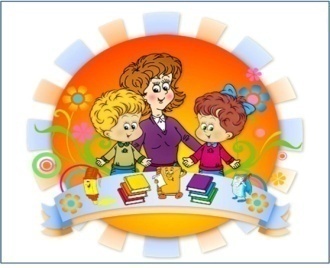 412309,  Саратовская область,г. Балашов, ул. Малая Луначарского, д. 2Телефон: (884545) 4-26-54эл. почта:  Detskijsad.yubileiniy@yandex.ru             УТВЕРЖДАЮ _____________________             Заведующий МДОУ д/с «Юбилейный»             Н.И. Селиванова             Приказ №   от Учебныйгод, всего педагоговобразованиеобразованиеобразованиеквалификацияквалификацияквалификацияквалификацияквалификация2018 - 2019высшеесредне-специальноеобучающиесяв ВУЗахвысшаяIкатегорияIIкатегорияСоответствие без категории26 чел.24 чел2 чел.0316043Список педагогов Список педагогов Список педагогов Список педагогов 1Бабенкова Т. В.1 категориявоспитатель2Белоусова С.С.1 категориявоспитатель3Губачева И.М.соответствиевоспитатель4Гладкова Е. А.1 категориявоспитатель5Дьякова Е.Н.соответствиемуз.рук.6Ермолина Н. Н.1 категориявоспитатель7Жевлакова Е.А.соответствиемуз.рук.8Земскова Е. В.соответствиепсихолог9Калякина А. Н.1 категориявоспитатель10Колесникова М. С.1 категориявоспитатель11Кривчикова Л.А.высшаявоспитатель12Косенкова Г. Ф.1 категориявоспитатель13Маликова О. В.1 категориявоспитатель14Мурка Е. Н.1 категориясоц.педагог15Незнамова Л. Н.1 категориявоспитатель16Пачина О. В.высшаявоспитатель17Пафнутова А.Ю.без категориимуз.рук.18Полькина Т. Н.1 категориявоспитатель19Савельева О. Н.1 категориявоспитатель20Сергеева В. В.1 категорияУчитель-логопед21Тулинцева Д.С.без категорииинстр.по физ.воспит.22Федулова С.И.высшаявоспитатель23Горелова А.А..без категорииУчитель-логопед24Шпотова В. В.1 категориявоспитатель25Юдинцева Н. Е.1 категориявоспитатель26Юрина Л.Ю.1 категориявоспитательФИО педагога должность (специальность, квалификация по диплому)Дата прохождения курсов повышения квалификации (тема)1.Бабенкова Т. В.воспитательвысшее, БГПИ (Балашов)специальность: педагогика и методика начального обучениядиплом о переподготовке в ФГБОУ высшего профессионального образования «Российский экономический университет им. Г.В. Плеханова» по программе «Воспитатель дошкольного образовательного учреждения»2015 год10.09.2013 г. – 19.09.2013 г.«Развитие профессионально-педагогической компетентности воспитателя ДОУ в условиях реализации ФГОС ДО»2.Колесникова М. С.воспитательвысшее, СГУ им. Н.Г. Чернышевского (Балашов) специальность: воспитатель22.09.2015. – 02.10.2015 г.«Развитие профессионально-педагогической компетентности воспитателя ДОУ в условиях реализации ФГОС ДО»3.Ермолина Н. Н.воспитательвысшее, СГПИ им. Федина (Саратов) специальность: учительдиплом о переподготовке в ФГБОУ высшего профессионального образования «Российский экономический университет им. Г.В. Плеханова» по программе «Воспитатель дошкольного образовательного учреждения»19.09.2016 – 28.09.2016«Модернизация содержания и технологий дошкольного образования на основе ФГОС ДО»4. Кривчикова Л.А.воспитательвысшее, Институт СГУ им. Н.Г. Чернышевского специальность: дошкольная педагогика и психология18.04.2017 – 06.05.2017«Модернизация содержания и технологий дошкольного образования на основе ФГОС ДО»5..Пачина О.В.воспитательвысшее, СГУ им. Н.Г. Чернышевского (Балашов) специальность: учительдиплом о переподготовке в ФГБОУ высшего профессионального образования «Российский экономический университет им. Г.В. Плеханова» по программе «Воспитатель дошкольного образовательного учреждения»01.10.2014. – .«Организация методической деятельности. Внедрение ФГОС ДО и обновление образовательного процесса»10.01.2017. – 13.01.2017 г.«Реализация принципов православной культуры через духовно-нравственное воспитание в ДО»6.Савельева О. Н.воспитательвысшее, Институт (филиал) СГУ им. Н.Г. Чернышевского (Балашов) специальность: учитель нач. классовдиплом о переподготовке в ФГБОУ высшего профессионального образования «Российский экономический университет им. Г.В. Плеханова» по программе «Воспитатель дошкольного образовательного учреждения»19.09.2016 – 28.09.2016«Модернизация содержания и технологий дошкольного образования на основе ФГОС ДО»7.Маликова О.В.воспитательвысшее, БГПИ (Балашов) специальность: воспитатель22.09.2015. – 02.10.2015 г.«Развитие профессионально-педагогической компетентности воспитателя ДОУ в условиях реализации ФГОС ДО8. Гладкова Е.Авоспитательвысшее, БГПИ (Балашов)специальность: воспитатель19.09.2016 – 28.09.2016«Модернизация содержания и технологий дошкольного образования на основе ФГОС ДО»9. Калякина А.Н.воспитательвысшее, СГУ им. Н.Г. Чернышевского (Балашов) специальность: социальный педагогдиплом о переподготовке в ФГБОУ высшего профессионального образования «Российский экономический университет им. Г.В. Плеханова» по программе «Воспитатель дошкольного образовательного учреждения»22.09.2015. – 02.10.2015 г.«Развитие профессионально-педагогической компетентности воспитателя ДОУ в условиях реализации ФГОС ДО»07.08.2017 – 22.08.2017 г.«Воспитание и обучение детей дошкольного младшего школьного возраста с общим недоразвитием речи»10. Федулова С. И.воспитательвысшее, БГПИ (Балашов) специальность: учитель математики и физикидиплом о переподготовке в ФГБОУ высшего профессионального образования «Российский экономический университет им. Г.В. Плеханова» по программе «Воспитатель дошкольного образовательного учреждения»19.09.2016 – 28.09.2016«Модернизация содержания и технологий дошкольного образования на основе ФГОС ДО»11. Юрина Л. Ю.воспитательвысшее, БГПИ (Балашов) специальность: учитель русского языкадиплом о переподготовке в ФГБОУ высшего профессионального образования «Российский экономический университет им. Г.В. Плеханова» по программе «Воспитатель дошкольного образовательного учреждения»18.01.2017 г – 02.02.2017 г«Воспитание и обучение детей дошкольного и младшего школьного возраста с общим недоразвитием речи»12. Шпотова В.В.воспитательвысшее, БГПИ (Балашов) специальность: учительдиплом о переподготовке в ФГБОУ высшего профессионального образования «Российский экономический университет им. Г.В. Плеханова» по программе «Воспитатель дошкольного образовательного учреждения»22.09.2015. – 02.10.2015 г.«Развитие профессионально-педагогической компетентности воспитателя ДОУ в условиях реализации ФГОС ДО»07.09.2015 – 07.10.2015«Организация логопедического сопровождения детей с нарушением речи в условиях образовательной организации»13. Незнамова Л. Н.воспитательсреднее, Пед. Училище (Аткарск) специальность: учитель нач. классов, воспитатель19.09.2016 – 28.09.2016«Модернизация содержания и технологий дошкольного образования на основе ФГОС ДО»10.01.2017. – 13.01.2017 г.«Реализация принципов православной культуры через духовно-нравственное воспитание в ДО»07.08.2017 – 22.08.2017 г.«Воспитание и обучение детей дошкольного младшего школьного возраста с общим недоразвитием речи»14. Полькина Т. Н.воспитательвысшее, БГПИ (Балашов) специальность: учитель математикидиплом о переподготовке в ФГБОУ высшего профессионального образования «Российский экономический университет им. Г.В. Плеханова» по программе «Воспитатель дошкольного образовательного учреждения»22.09.2015. – 02.10.2015 г.«Развитие профессионально-педагогической компетентности воспитателя ДОУ в условиях реализации ФГОС ДО»15. Юдинцева Н. Е.воспитательвысшее, БГПИ (Балашов) специальность: учитель диплом о переподготовке6 специализация – управление образованием19.09.2016 – 28.09.2016«Модернизация содержания и технологий дошкольного образования на основе ФГОС ДО»16. Губачева И.М.воспитательвысшее, Институт СГУ им. Н.Г. Чернышевского (Саратов) специальность: учитель историидиплом о переподготовке в ФГБОУ высшего профессионального образования «Российский экономический университет им. Г.В. Плеханова» по программе «Воспитатель дошкольного образовательного учреждения»22.09.2015. – 02.10.2015 г.«Развитие профессионально-педагогической компетентности воспитателя ДОУ в условиях реализации ФГОС ДО»17. Белоусова С.С.воспитательвысшее, БГПИ (Балашов) специальность: учитель биологиидиплом о переподготовке в ФГБОУ высшего профессионального образования «Российский экономический университет им. Г.В. Плеханова» по программе «Воспитатель дошкольного образовательного учреждения»19.09.2016 – 28.09.2016«Модернизация содержания и технологий дошкольного образования на основе ФГОС ДО»18. Косенкова Г. Фвоспитательсреднее, Пед. Училище (Тамбов) специальность: дошкольное воспитание10.09.2013 г. – 19.09.2013 г.«Развитие профессионально-педагогической компетентности воспитателя ДОУ в условиях реализации ФГОС ДО»19. Жевлакова Е.АМуз рук.высшее, СГУ им. Н.Г. Чернышевского (Балашов) специальность: учитель математикисреднее, Муз. Училище (Балашов) специальность: Хоровое дирижирование02.10.2017. – 13.10.2017 г.«Современное образовательное пространство и практическая деятельность педагога ДОО»(направление художественно-эстетическое развитие)20. Дьякова Е.Н.Муз рук.высшее, Институт (филиал ) СГУ им. Н.Г. Чернышевского (Балашов) специальность: учитель музыки02.10.2017. – 13.10.2017 г.«Современное образовательное пространство и практическая деятельность педагога ДОО»(направление художественно-эстетическое развитие)21. Тулинцева Д.С.Инструктор по физ. Культуревысшее, СГУ им. Н.Г. Чернышевского (Балашов) специальность: физическая культура18.10.2017. – 26.10.2017 г.«Проектирование педагогической деятельности инструктора по ФК ДОУ в соответствии с ФГОС»22. Земскова Е. В.Педагог-психологвысшее, Институт (филиал ) СГУ им. Н.Г. Чернышевского (Балашов) специальность: педагог-психолог05.10.2015 г – 25.10.2015 г.«Социально-педагогическое сопровождение образовательного процесса в условиях ФГОС »23. Мурка Е.Н.Соц. Педагогвысшее, СГУ им. Н.Г. Чернышевского (Балашов) специальность: соц.педагог05.10.2015 г – 25.10.2015 г.«Социально-педагогическое сопровождение образовательного процесса в условиях ФГОС »24. Сергеева В. В.Учитель-логопедвысшее, Институт (филиал) СГУ им. Н.Г. Чернышевского (Балашов) специальность: воспитатель диплом о переподготовке учитель-логопед18.01.2017 г – 02.02.2017 г«Воспитание и обучение детей дошкольного и младшего школьного возраста с общим недоразвитием речи»25. Пафнутова А.Ю.Муз рук.высшее, Институт (филиал ) СГУ им. Н.Г. Чернышевского (Балашов) специальность: учитель музыки02.10.2017. – 13.10.2017 г.«Современное образовательное пространство и практическая деятельность педагога ДОО»(направление художественно-эстетическое развитие)26. Митрофонова О. В.Учитель-логопедвысшее, Институт (филиал) СГУ им. Н.Г. Чернышевского (Балашов) специальность: специалист по социальной работедиплом о переподготовке учитель-логопед в СИПКиПРО11.12.2017. – 26.12.2017 г.«Воспитание и обучение детей дошкольного и младшего школьного возраста с общим недоразвитием речи»Дни неделиГруппаПонедельник ВторникСреда Четверг Пятница «Малинка» (2 – 3 года)(муз.рук.Пафнутова)1. Речевое развитие1 подгр 09.00-09.102 подгр 09.20-09.302. Физическое развитие1 подгр 15.30-15.40      2 подгр 15.50 -16.00 1. Познавательное развитие (ООМ/ФЭМП)1 подгр 09.00-09.102 подгр 09.20-09.302. Физическое развитие1 подгр 15.30-15.40 2 подгр 15.50-16.001. Речевое развитие1 подгр 09.00-09.102 подгр 09.20-09.302. Худ-эстет. развитие  (музыка)1 подгр 15.30-15.40 2 подгр 15.50-16.00 Развлечения1. Худ-эстет. развитие  (ИЗО)1 подгр 09.00-09.102 подгр 09.20-09.302. Физическое развитие1 подгр 15.30-15.40 2 подгр 15.50-16.001. Худ-эстет. развитие  (музыка)1 подгр 09.00-09.102 подгр 09.20-09.302. Худ-эстет. развитие  (Лепка/аппликация)1 подгр 15.30-15.40 2 подгр 15.50-16.00«Солнышко»(2 – 3 года)(муз.рук.Дьякова Е.Н.)1. Познавательное развитие (ООМ/ФЭМП)1 подгр 09.00-09.102 подгр 09.20-09.302. Физическое развитие1 подгр 15.30-15.40 2 подгр 15.50-16.001. Речевое развитие1 подгр 09.00-09.102 подгр 09.20-09.302. Физическое развитие1 подгр 15.30-15.40 2 подгр 15.50-16.00Развлечения1. Худ-эстет. развитие  (музыка)1 подгр 09.00-09.102 подгр 09.20-09.302. Худ-эстет. развитие  (ИЗО)1 подгр 15.30-15.40 2 подгр 15.50-16.001. Речевое развитие1 подгр 09.00-09.102 подгр 09.20-09.302. Физическое развитие1 подгр 15.30-15.40 2 подгр 15.50-16.001. Худ-эстет. развитие  (музыка)1 подгр 09.00-09.102 подгр 09.20-09.302. Худ-эстет. развитие  (Лепка/аппликация)1 подгр 15.30-15.40 2 подгр 15.50-16.00«Колокольчк»(3 – 4 года)(муз.рук.Жевлакова Е.А.)1. Познавательное развитие (ООМ)09.00-09.152. Физическое развитие09.25-09.401. Худ-эстет. развитие(музыка)09.00-09.152. Худ-эстет. развитие(ИЗО)  09.25-09.401. Познавательное развитие (ФЗМП)09.00-09.152. Физическое развитие09.25-09.401. Речевое развитие09.00-09.152. Физическое развитие (на воздухе)10.30-10.451. Худ-эстет. развитие(музыка)09.00-09.152. Худ-эстет. развитие  (Лепка/аппликация)09.25-9.40«Капельки»(4 – 5 лет)(муз.рук.Пафнутова)1. Худ-эстет. развитие  (музыка)09.00-09.202. Познавательное развитие(ООМ)09.30-09.501. Речевое развитие09.00-09.202. Физическое развитие09.30-09.501. Познавательное развитие (ФЭМП)09.00-09.202. Физическое развитие09.30-09.501. Худ-эстет. развитие  (музыка)09.00-09.202.Худ-эстет. развитие (Лепка/аппликация)09.30-09.501. Худ-эстет. развитие(ИЗО) 09.00-09.202.Физическое развитие(на воздухе)10.40-11.00«Клубничка»(4 – 5 лет)(муз.рук.Пафнутова)1. Познавательное развитие (ООМ)09.00-09.202.Худ-эстет. развитие(музыка)09.30-09.501. Речевое развитие09.00-09.202. Физическое развитие10.00-10.201. Познавательное развитие (ФЭМП)09.00-09.202. Физическое развитие10.00-10.201. Худ-эстет. развитие (Лепка/аппликация)09.00-09.202. Худ-эстет. развитие(музыка)09.30-09.501. Худ-эстет. развитие  (ИЗО)09.00-09.202.Физическое развитие(на воздухе)11.10-11.30«Карамельки»(5 – 6 лет)(муз.рук.Пафнутова)1. Познавательное развитие (ООМ)09.00-09.202. Физическое развитие09.30 – 09.551. Речевое развитие09.00-09.202. Худ-эстет. развитие(музыка)09.30-09.553. Худ-эстет. развитие (Лепка/аппликация)15.30-15.551. Познавательное развитие (ФЭМП)09.00-09.202. Худ-эстет. развитие  (ИЗО)09.30-09.553. Физическое развитие15.10-15.351. Речевое развитие 09.00-09.202.Физическое развитие(на воздухе)11.00-11.251. Худ-эстет. развитие  (ИЗО) 09.00-09.202. Худ-эстет. развитие(музыка)09.40-10.05«Непоседы»(5 – 6 лет)(муз.рук.Дьякова Е.Н.)1. Познавательное развитие (ООМ)09.00-09.202. Худ-эстет. развитие  (лепка/аппликация)09.30-09.553. Физическое развитие15.10-15.351. Познавательное развитие (ФЭМП)09.00-09.202. Худ-эстет. развитие  (ИЗО)09.30-09.553.Худ-эстет. развитие(музыка)15.30-15.551. Худ-эстет. развитие  (ИЗО)09.00-09.202.Физическое развитие(на воздухе)11.00-11.251. Речевое развитие 09.00-09.202. Худ-эстет. развитие(музыка)10.00-10.251. Речевое развитие 09.00-09.202. Физическое развитие09.30 – 09.55«Рябинка»(6 – 7 лет)(муз.рук.Жевлакова Е.А.)1. Познавательное развитие (ООМ)09.00-09.302. Худ-эстет. развитие  (ИЗО)09.40-10.103. Физическое развитие11.30-12.00 (на воздухе)1. Познавательное развитие (ФЭМП)09.00-09.302. Речевое развитие09.40-10.103.Физическое развитие11.50-12.201. Худ-эстет. развитие(музыка)09.00-09.302. Худ-эстет. развитие  (ИЗО)09.40-10.101. Познавательное развитие (ФЭМП)09.00-09.302.Физическое развитие09.40-10.101. Речевое развитие09.00-09.302. Худ-эстет. развитие  (Лепка/аппликация)09.40-10.103. Худ-эстет. развитие(музыка)11.50-12.20«Вишенка»(4 – 6 лет)(муз.рук.Жевлакова Е.А.)Познавательное развитие (ФЦКМ)1 подгр 09.00-09.152 подгр 09.30-09.502. Логопедическоеподгр 09.30-09.452 подгр 09.00-09.203.Физическое развитие(на воздухе)подгр 11.00-11.15         2     подгр 11.00-11.204. Худ-эстет. развитие(ИЗО)     2     подгр 15.40 – 16.001. Познавательное развитие (РМП)подгр 09.00-09.15        2     подгр 09.30-09.50         2.Логопедическое1 подгр 09.30-09.452 подгр 09.00-09.20Худ-эстет. развитие  (музыка)подгр 10.00-10.152  подгр 10.00-10.20       1.Речевое развитие1 подгр 09.00-09.152 подгр 09.00-09.202. Худ-эстет. развитие(ИЗО)1 подгр 09.30-09.452 подгр 09.30-09.503. Физическое развитие1 подгр 10.30-10.452 подгр 10.30-10.50Познавательное развитие (ПИД/КМД)1 подгр 09.00-09.152 подгр 09.30-09.502.  Логопедическое1 подгр 09.30-09.452 подгр 09.00-09.203.  Худ-эстет. развитие  (музыка)1 подгр 15.40-15.552 подгр 15.40-16.00Развлечения1.  Худ-эстет. развитие(лепка/аппликация)подгр 09.00-09.15подгр 09.30-09.502.Логопедическое1 подгр 09.30-09.452 подгр 09.00-09.203. Физическое развитие1 подгр 10.10-10.252 подгр 10.10-10.30«Ласточка»(5 – 7 лет)(муз.рук.Дьякова Е.Н.)Познавательное развитие (ФЦКМ)1 подгр 09.00-09.20 2 подгр 09.40-10.10Логопедическое1 подгр 09.40-10.00           2 подгр 09.00-09.303.Физическое развитие1 подгр 10.20-10.402 подгр 10.20-10.504.Худ-эстет. развитие  (ИЗО)  1 подгр 15.40-16.00Познавательное развитие (РМП)1 подгр 09.00-09.20 2 подгр 09.40-10.10Логопедическое1 подгр 09.40-10.00           2 подгр 09.00-09.303.  Худ-эстет. развитие  (ИЗО)2 подгр 10.20-10.504. Физическое развитие(на воздухе)1 подгр 11.10-11.302 подгр 11.10-11.40Познавательное развитие (ПИД/КМД)1 подгр 09.00-09.20 2 подгр 09.30-10.002. Худ-эстет. развитие  (музыка)1 подгр 10.10-10.30 2 подгр 10.10-10.403. Худ-эстет. развитие  (лепка/аппликация)2 подгр 10.50-11.204.  Худ-эстет. развитие  (лепка/аппликация)1 подгр 15.40-16.001.  Худ-эстет. развитие (ИЗО)    1      подгр 09.00-09.20         2. Логопедическое1 подгр 09.40-10.00       2 подгр 09.00-09.303.Познавательное развитие (РМП)2 подгр 09.40-10.104. Физическое развитиеподгр 10.20-10.40   2 подгр 10.20-10.50    1.Речевое развитиеподгр 09.00-09.202 подгр 09.40-10.10 2. Логопедическое1 подгр 09.40-10.00           2 подгр 09.00-09.303.  Худ-эстет. развитие  (музыка)1 подгр 10.20-10.40 2 подгр 10.20-10.50ПериодТема СодержаниеИтоговое мероприятие1 неделя сентябряДетский садАдаптация детей к условиям детского сада. Знакомство с детским садом как ближайшим социальным окружением ребенка (помещением и оборудованием группы: личный шкафчик, кроватка, игрушки и пр.). Знакомство с детьми, воспитателем. Содействовать формированию положительных эмоций по отношению к детскому саду, воспитателю, детям.Работа воспитателя по плану на период адаптации. Заполнение листов адаптации.2 неделя сентябряОвощиЗнакомить с плодами овощных культур. Закреплять представления о месте их произрастания  (огород). Учить описывать овощи по характерным признакам. Воспитывать благородные чувства к природе и к людям, которые благодаря своему труду получают урожай. Инсценирование сказки «Репка» на фланелеграфе3 неделя             сентябряФруктыПознакомить с плодами фруктовых деревьев. Закрепить знания о месте их произрастания (сад). Учить описывать фрукты по характерным признакам. НОД4  неделя сентября, 1 неделя октябряИгрушкиРазвитие интереса к игровым действиям сверстников. Формирование умения играть рядом, не мешая друг другу. Развитие умения играть вместе со сверстниками. Формирование умения выполнять несколько действий с одним предметом и переносить знакомые действия с одного объекта на другой; выполнять с помощью взрослого несколько игровых действий, объединенных сюжетной канвой. Формирование начальных навыков ролевого поведения. Тематическое развлечение «Мои любимые игрушки»2неделя октября.Осень.Дать элементарные представления об изменениях в природе. Формировать умение определять погоду по внешним признакам и последовательно, по сезону одеваться на прогулку. Развивать умение замечать красоту осенней природы, вести наблюдения за погодой.Участие в празднике «Осень»3 неделя октябряДикие животныеФормировать знания детей о диких животных. Знакомить с некоторыми особенностями поведения лесных зверей осенью.Просмотр познавательногоМультфильма4 неделя октябряДомашние животныеЗнакомить детей с домашними животными. Познакомить с понятием, что домашние животные живут рядом с нами. Учить различать разных животных по характерным признакам.Сюжетно-ролевая игра «Построим ферму для домашних животных» (из строительного материала)5 неделя октябряПтицыФормировать знания детей о птицах. Знакомить с некоторыми особенностями поведения птиц осенью.Игра «Птица и птенчики»1 неделя ноябряЯ в мире человекФормировать представления о себе как о человеке; об основных частях тела человека, их назначении. Закреплять знание своего имени, имен членов семьи. Формировать навык называть воспитателя по имени и отчеству. Формировать первичное понимание того, что такое хорошо и что такое плохо; начальные представления о здоровом образе жизни.Сюжетно-ролевая игра на развитие КГН2 неделя ноябряОдеждаФормировать обобщающее понятие «одежда»; уточнить названия и назначение одежды; учить группировать одежду по сезонному признаку.Сюжетно-ролевая игра «Магазин одежды»3 неделя ноябряПосудаЗнакомить детей с предметами домашнего обихода, посудой. Активизировать словарь.НОД4 неделя ноябряСемьяВоспитывать привязанность ребенка к семье, любовь и заботливое отношение к членам семьи; познакомить с понятием «семья». Воспитывать уважение к труду взрослых членов семьи.Чаепитие с родителями.1 неделя декабряЗимаДать первоначальное представление о зиме, ее признаках; учить отмечать погодные условия, различать сезонную одежду. Воспитывать бережное отношение к природе, умение замечать красоту зимней природы.Развлечение «Зимушка-зима»2 неделя декабряНародная игрушкаЗнакомство с народным творчеством на примере народных игрушек. Знакомство с устным народным творчеством (песенки, потешки и др.). Использование фольклора при организации всех видов детской деятельности.Игры-забавы. Праздник народной игрушки.3 неделя декабряПрофессииРазвитие интереса к труду взрослых. Расширение круга наблюдений за трудом взрослых. Привлечение внимания детей к тому, что и как делает взрослый, объяснение, зачем он выполняет те или иные действия. Поощрение желания помогать взрослым.НОД4 неделя декабряНовогодний праздникУточнить и обогатить представления о новогоднем празднике. Учить рассматривать предметы (елку, елочные украшения) и отвечать на вопросы в ходе рассмотрения, активизировать словарь по теме «Новогодний праздник».Новогодний утренник2 неделя январяЗимние игры и развлеченияУточнить представление о зимних играх, учить рассматривать сюжетную картину, активизировать словарь по теме «Зима». Развивать интерес к игровым действиям сверстников. Формировать умения играть рядом, не мешая друг другу. Развивать умения играть вместе со сверстниками. Формировать умения выполнять несколько действий с одним предметом и переносить знакомые действия с одного объекта на другой.Игра «Катание на санках»3 неделя январяВспомним ёлку.Закрепить представления о прошедшем новогоднем празднике. Учить детей отвечать на вопросы. Развивать речь, общую моторику, восприятие.Прощание с ёлкой4 неделя январяТранспортУчить различать по внешнему виду и называть грузовой и легковой автомобили, автобус, трамвай, а также их основные части: кабину, кузов, колеса, окна.Игра «Поездка в гости»5 неделя январяМебельЗнакомить детей с домом, с предметами домашнего обихода, мебелью, бытовыми приборами.НОД1 неделя февраляЗимаЗакрепить знания о времени года – зима. Закрепить с детьми ее основные признаки. Развивать любознательность, наблюдательность.      Чтение произведения Л.Воронковой «Снег идёт»2 неделя февраляЗдоровье, витаминыПриобщить детей к здоровому образу жизни. Воспитывать привычку и потребность в здоровом образе жизни. Вызывать интерес к физическим упражнениям. Воспитывать у детей потребность быть здоровыми, не бояться лечиться. Познакомить с понятием витамины.Спортивное развлечение3 неделя февраляПоговорим о папахВоспитывать внимательное отношение к родным и близким людям – отцу, дедушке, брату. Формирование первичных представлений о Российской армии, о мужчинах как защитниках Родины. Воспитывать уважение к защитникам Отечества, любовь к Родине.Фотовыставка «Мой папа, дедушка, братишка»4 неделяфевраляГде я живу?Знакомить с названием страны, в которой мы живем, с родным городом: его названием, объектами (улица, дом, магазин, поликлиника). Воспитывать любовь к своему дому.Рассматривание альбома  «Наш город»1 неделя мартаМамин деньОрганизовать все виды детской деятельности (игровой, коммуникативной, трудовой, познавательно-исследовательской, продуктивной, музыкально-художественной, чтения) вокруг темы семьи, любви к маме, бабушки. Праздник «Мамин день»2 неделя мартаПрофессииЗнакомить детей с «городскими» профессиями (врач, продавец, полицейский). Игра «Помощники»3 неделя мартаКомнатные растенияДать представления о комнатных растениях, их внешнем виде (корень, стебель, лист, цветок), особенностях ухода за ними.НОД4 неделя мартаВесна Дать первоначальное представление о ранней весне (сезонные изменения в природе, одежде людей, на участке детского сада). Воспитывать бережное отношение к природе.Развлечение5 неделя апреляОбувьФормировать обобщающие понятие «обувь»; уточнить названия и назначение обуви; учить группировать одежду  по сезонному признаку.Игра- ситуация «Что надеть на ножки?»2 неделя апреляПтицыРасширять знания о птицах. Знакомить с некоторыми особенностями поведения  птиц весной. Чтение потешек, песенок.3 неделя апреляРыбыДать представления о рыбах, их месте обитания. НОД4 неделя апреляДикие животныеРасширять знания о диких животных. Знакомить с некоторыми особенностями поведения лесных зверей весной. Драматизация русской народной сказки «Теремок»1 неделя маяДомашние животные и их детёнышиРасширять знания о домашних животных. Знакомить с названиями детёнышей домашних животных.Игра «Обитатели бабушкиного двора»2 неделя маяДомашние птицыЗнакомить детей с домашними птицами. Учить различать разных птиц по характерным признакам.Развлечение «На птичьем  дворе»3 неделя маяВеснаРасширять представления о весне. Воспитывать бережное отношения к природе, умение замечать красоту весенней природы.Праздник «Весна»4 неделя маяЦветыДать представления о цветах. Воспитывать желание любоваться первой зеленой травой, первыми весенними цветами.Игра «Цветочная поляна»5 неделя маяНасекомыеПознакомить с насекомыми и их особенностями. Понаблюдать за появившимися на участке бабочками, летающими на паутинке паучками, тружениками – муравьями.НОД1 июня – 31 августаВ летний период в детском саду работает оздоровительная площадка.Период ТемаСодержание работыИтоговые мероприятия 1-я - 2-я недели сентябряДо свидания, лето, здравствуй, детский сад!Вызывать у детей радость от возвращения в детский сад. Продолжать знакомство с детским садом как ближайшим социальным окружением ребенка: профессии сотрудников детского сада (воспитатель, помощник воспитателя, музыкальный руководитель, врач, дворник), предметное окружение, правила поведения в детском саду, взаимоотношения со сверстниками. Продолжать знакомство с окружающей средой группы, помещениями детского сада. Предлагать рассматривать игрушки, называть их форму, цвет, строение. Знакомить детей друг с другом в ходе игр (если дети уже знакомы, следует помочь им вспомнить друг друга). Формировать дружеские, доброжелательные отношения между детьми (коллективная художественная работа, песенка о дружбе, совместные игры).Развлечение для детей, организованное сотрудниками детского сада.3-я–4-я недели сентябряОсень Расширять представления детей об осени (сезонные изменения в природе, одежде людей, на участке детского сада), о времени сбора урожая, о некоторых овощах, фруктах, ягодах, грибах. Знакомить с сельскохозяйственными профессиями (тракторист, доярка и др.). Знакомить с правилами безопасного поведения на природе. Воспитывать бережное отношение к природе. На прогулке предлагать детям собирать и рассматривать осеннюю листву. Разучивать стихотворения об осени. Развивать умение замечать красоту осенней природы, вести наблюдения за погодой. Расширять знания о домашних животных и птицах. Знакомить с некоторыми особенностями поведения лесных зверей и птиц осенью. Побуждать рисовать, лепить, выполнять аппликацию на осенние темы. Праздник «Осень». Выставка детского творчества. 1-я - 3-я недели октябряЯ и моя семьяФормировать начальные представления о здоровье и здоровом образе жизни. Формировать образ Я. Формировать элементарные навыки ухода за своим лицом и телом. Развивать представления о своем внешнем облике. Развивать гендерные представления. Побуждать называть свои имя, фамилию, имена членов семьи, говорить о себе в первом лице. Обогащать представления о своей семье.Создание коллективного плаката с фотографиями детей. 4-я неделя октября — 1-я – 3 недели ноябряМой дом, мой городЗнакомить с домом, с предметами домашнего обихода, мебелью, бытовыми приборами. Знакомить с родным городом (поселком), его названием, основными достопримечательностями. Знакомить с видами транспорта, в том числе с городским, с правилами поведения в городе, с элементарными правилами дорожного движения, светофором, надземным и подземным переходами (взаимодействие с родителями). Знакомить с «городскими» профессиями (милиционер, продавец, парикмахер, шофер, водитель автобуса).Сюжетно-ролевая игра по правилам дорожного движения.4-я неделя ноября  — 4-я недели декабряНовогодний праздник Организовывать все виды детской деятельности (игровой, коммуникативной, трудовой, познавательно-исследовательской, продуктивной, музыкально-художественной, чтения) вокруг темы Нового года и новогоднего праздника как в непосредственно образовательной, так и в самостоятельной деятельности детей.Новогодний утренник.1-я неделя января– 4-я недели январяЗима Расширять представления о зиме. Знакомить с зимними видами спорта. Формировать представления о безопасном поведении зимой. Формировать исследовательский и познавательный интерес в ходе экспериментирования с водой и льдом. Воспитывать бережное отношение к природе, умение замечать красоту зимней природы. Расширять представления о сезонных изменениях в природе (изменения в погоде, растения зимой, поведение зверей и птиц). Формировать первичные представления о местах, где всегда зима. Побуждать детей отражать полученные впечатления в разных непосредственно образовательных и самостоятельных видах деятельности детей в соответствии с их индивидуальными и возрастными особенностями.Праздник «Зима». Выставка детского творчества. 1-я – 3-я недели февраляДень защитника ОтечестваОсуществлять патриотическое воспитание. Знакомить с «военными» профессиями. Воспитывать любовь к Родине. Формировать первичные гендерные представления (воспитывать в мальчиках стремление быть сильными, смелыми, стать защитниками Родины).Праздник, посвященный Дню защитника Отечества 4-я неделя февраля — 1-я неделя марта8 МартаОрганизовывать все виды детской деятельности (игровой, коммуникативной, трудовой, познавательно-исследовательской, продуктивной, музыкально-художественной, чтения) вокруг темы семьи, любви к маме, бабушке. Воспитывать уважение к воспитателям.Праздник 8 Марта. Выставка детского творчества. 2-я – 5-я недели мартаЗнакомство с народной культурой и традициямиРасширять представления о народной игрушке (дымковская игрушка, матрешка и др.). Знакомить с народными промыслами. Продолжать знакомить с устным народным творчеством. Использовать фольклор при организации всех видов детской деятельности. Выставка детского творчества в группе.1-я – 4-я недели апреляВеснаРасширять представления о весне. Воспитывать бережное отношение к природе, умение замечать красоту весенней природы. Расширять представления о сезонных изменениях (изменения в погоде, растения весной, поведение зверей и птиц). Расширять представления о простейших связях в природе (потеплело — появилась травка и т. д.). Побуждать детей отражать впечатления о весне в разных видах художественной деятельности.Выставка детского творчества.1-я–4-я недели маяЛето Расширять представления детей о лете, о сезонных изменениях (сезонные изменения в природе, одежде людей, на участке детского сада). Формировать элементарные представления о садовых и огородных растениях. Формировать исследовательский и познавательный интерес в ходе экспериментирования с водой и песком. Воспитывать бережное отношение к природе, умение замечать красоту летней природы.Игры-забавыПериодТемаСодержаниеИтоговое мероприятие1-я -2неделя сентябряДень знанийРазвивать у детей познавательную мотивацию, интерес к школе, книге. Формировать дружеские, доброжелательные отношения между детьми. Продолжать знакомить с детским садом как ближайшим социальным окружением ребенка (обратить внимание на произошедшие изменения: покрашен забор, появились новые столы), расширять представления о профессиях сотрудников детского сада (воспитатель, помощник воспитателя, музыкальный руководитель, врач, дворник, повар и др.).Праздник «День знаний»3-я-5-я недели сентябряОсеньРасширять представления детей об осени. Развивать умение устанавливать простейшие связи между явлениями живой и неживой природы (похолодало — исчезли бабочки, отцвели цветы и т. д.), вести сезонные наблюдения. Расширять представления о сельскохозяйственных профессиях, о профессии лесника. Расширять знания об овощах и фруктах (местных, экзотических).Расширять представления о правилах безопасного поведения на природе. Воспитывать бережное отношение к природе. Формировать элементарные экологические представления.Праздник «Осень». Выставкадетского творчества.1-я-4-я недели октябряЯ в мире человек Расширять представления о здоровье и здоровом образе жизни. Расширять представления детей о своей семье. Формировать первоначальные представления о родственных отношениях в семье (сын, дочь, мама, папа и т. д.). Закреплять знание детьми своих имени, фамилии и возраста; имен родителей. Знакомить детей с профессиями родителей. Воспитывать уважение к труду близких взрослых.Формировать положительную самооценку, образ Я (помогать каждому ребенку как можно чаще убеждаться в том, что он хороший, что его любят). Развивать представления детей о своем внешнем облике.Воспитывать эмоциональную отзывчивость на состояние близких людей, формировать уважительное, заботливое отношение к пожилым родственникам.Открытый день здоровья.5-я неделя октября — 2-я неделя ноябряМой город, моя странаЗнакомить с родным городом (поселком). Формировать начальные представления о родном крае, его истории и культуре. Воспитывать любовь к родному краю.Расширять представления о видах транспорта и его назначении. Расширять представления о правилах поведения в городе, элементарных правилах дорожного движения.Расширять представления о профессиях. Знакомить с некоторыми выдающимися людьми, прославившими Россию.Спортивныйпраздник.3-я неделя ноябряПоздняя осень Познакомить детей с наиболее типичными особенностями поздней осени; формировать интерес к изменениям в природеЭкскурсия в парк4-я неделя ноября – 5 неделю ноябряЧеловек и животный мир Расширять и углублять представление детей о диких животных, учить отыскивать причины изменений в жизни животных в изменении условий их обитания, воспитывать любовь к животным.Экскурсия в музей«Животные Саратовской области»1-я неделя декабря —5-я неделя декабряНовогодний праздникОрганизовывать все виды детской деятельности (игровой, коммуникативной, трудовой, познавательно-исследовательской, продуктивной, музыкально-художественной, чтения) вокруг темы Нового года и новогоднего праздника.Праздник «Новый год». Выставка детского творчества.2-я-5-я недели январяЗимаРасширять представления детей о зиме. Развивать умение устанавливать простейшие связи между явлениями живой и неживой природы.Развивать умение вести сезонные наблюдения, замечать красоту зимней природы, отражать ее в рисунках, лепке. Знакомить с зимними видами спорта.Формировать представления о безопасном поведении людей зимой. Формировать исследовательский и познавательный интерес в ходе экспериментирования с водой и льдом. Закреплять знания о свойствах снега и льда.Расширять представления о местах, где всегда зима, о животных Арктики и Антарктики.Праздник «Зима». Выставка детского творчества.1-я-4-я недели февраляДень защитника Отечества Знакомить детей с «военными» профессиями (солдат, танкист, летчик, моряк, пограничник); с военной техникой (танк, самолет, военный крейсер); с флагом России. Воспитывать любовь к Родине.Осуществлять гендерное воспитание (формировать у мальчиков стремление быть сильными, смелыми, стать защитниками Родины; воспитание в девочках уважения к мальчикам как будущим защитникам Родины). Приобщать к русской истории через знакомство с былинами о богатырях.Праздник, посвященный Дню защитника Отечества.Выставка детского творчества.5-я неделя февраля —2-я неделя марта8 Марта Организовывать все виды детской деятельности (игровой, коммуникативной, трудовой, познавательно-исследовательской, продуктивной, музыкально-художественной, чтения) вокруг темы семьи, любви к маме, бабушке. Воспитывать уважение к воспитателям, другим сотрудникам детского сада.Расширять гендерные представления. Привлекать детей к изготовлению подарков маме, бабушке, воспитателям.Праздник 8 Марта. Выставка детского творчества.3-я-5-я недели мартаЗнакомство с народной культурой и традициями Расширять представления о народной игрушке (дымковская игрушка, матрешка и др.). Знакомить с народными промыслами.Привлекать детей к созданию узоров дымковской и филимоновской росписи. Продолжать знакомить с устным народным творчеством.Использовать фольклор при организации всех видов детской деятельности.Фольклорный праздник. Выставка детского творчества.1-янеделя апреля-4-я недели апреляВеснаРасширять представления детей о весне. Развивать умение устанавливать простейшие связи между явлениями живой и неживой природы, вести сезонные наблюдения.Расширять представления о правилах безопасного поведения на природе. Воспитывать бережное отношение к природе.Формировать элементарные экологические представления. Формировать представления о работах, проводимых весной в саду и огороде.Привлекать детей к посильному труду на участке детского сада, в цветнике.Праздник «Весна». Выставка детского творчества.1-я неделя мая — 2-я неделя маяДеньПобедыОсуществлять патриотическое воспитание. Воспитывать любовь к Родине. Формировать представления о празднике, посвященном Дню Победы.Воспитывать уважение к ветеранам войны.Праздник, посвященный Дню Победы. Выставка детского творчества.3-я-5-я недели маяЛетоРасширять представления детей о лете. Развивать умение устанавливать простейшие связи между явлениями живой и неживой природы, вести сезонные наблюдения.Знакомить с летними видами спорта. Формировать представления о безопасном поведении в лесу.Праздник «Лето». Спортивный праздник. Выставка детского творчества.ПериодТемаСодержаниеИтоговоемероприятие03.09-14.091.День знаний. Развитие у детей познавательной мотивации, интереса к школе, детскому саду. Посещение МОУ СОШ № 5 г. Балашова.03.09.-07.09.Всё о детском саду.Систематизировать знания детей о детском саде. Расширять представления о профессиях сотрудников детского сада (воспитатель, помощник воспитателя, музыкальный руководитель, врач, дворник, повар и др.) Развивать  умение ориентироваться в детском саду. Воспитать уважительное отношение к людям, которые трудятся в детском саду.Праздник День Знаний.10.09.-14.09.О друзьях и дружбе.Расширять знания детей о сверстниках, закреплять правила доброжелательного отношения к ним. Показать значимость каждого ребенка, продолжать формировать дружеские взаимоотношения.Развлечение «Путешествие в город игрушек»Выставка рисунков «Мои друзья»17.09-12.10.2.Время года Осень.Расширение  представлений об осени как о времени года.Праздник осени «Осеннее кафе бабы Яги»17.09-21.09.2.1. Осень золотая.Систематизировать представления о характерных признаках осени. Формировать обобщенные представления о первом периоде осени. Развивать умения замечать красоту осенней природыВоспитывать чувство любви к родной природе.Выставка «Художница Осень»24.09.-28.09.2.2. Осень в лесу.Уточнить и расширить представления детей о лесе (леса бывают лиственные, хвойные, смешанные). Дать представления о взаимосвязях обитателей леса, которые не могут жить друг без друга. Расширять представления детей о грибах, о ягодах, растущих в лесу. Продолжать знакомить с особенностями их внешнего вида и местами произрастания. Учить быть осторожными с неизвестными объектами. Воспитывать бережное отношение к природе.Фотовыставка «Лес, точно терем расписной»01.10.-05.10.2.3.Осенние хлопотыДать детям понятие об осенних приготовлениях человека к зиме на огороде, в саду. Расширять представления детей о многообразии мира растений: овощи, фрукты; о способах ухода за садово-огородными растениями. Воспитывать желание помогать взрослым в заготовке овощей.Обобщить знания детей о том, что хлеб – ценный пищевой продукт, получение которого требует большого труда. Познакомить детей с процессом выращивания хлеба. Закрепить название профессий – тракторист, комбайнер, хлебороб, пекарь. Воспитывать бережное отношение к хлебу, уважение к труду людей выращивающих хлеб.Выставка поделок из овощей и фруктов  «Что нам осень подарила»08.10.-12.10.2.4. Птицы и звери готовятся к зиме.Уточнить и расширить представление детей о внешнем виде и образе жизни лесных зверей и перелетных птиц. Как приспосабливаются к зимним условиям, готовятся к зиме (чем питаются, как спасаются от холода, от своих врагов). Развивать внимание, слуховое, зрительное восприятие.  Воспитывать любознательность, расширять кругозор детей.Спортивное развлечение «Загадочные животные»15.10.-26.10.3.Я вырасту здоровым.Расширение  представлений о здоровье и здоровом образе жизни, о самих себе, о своей семье, о своём доме.Игры и игровые упражнения  на развитие двигательной активности «Поиграй-ка»15.10-19.103.1. Я - человек.Формировать представление детей о внешних особенностях строения тела человека;познакомить с  возможностями тела человека (я умею бегать, прыгать и т.д.); Развивать способность рассматривать себя, друг друга;развивать умение анализировать, сравнивать, делать выводы;Воспитывать проявление интереса к другим детям, доброжелательного отношения к сверстникам.Игра-викторина «Уроки Мойдодыра»22.10-26.103.2. Моя семья.Расширять знания детей о самих себе, о своей семье, о том, где работают родители, как важен для общества их труд.Закреплять знание домашнего адреса и телефона, имен и отчеств родителей, их профессий. Воспитывать интерес к своей родословной.Праздник «День мудрости»29.10 -23.114.День народного единстваФормирование представлений детей о родной стране, о государственных праздниках, о людях, прославивших Россию, о том, что Российская Федерация (Россия) — огромная многонациональная страна, а Москва — главный город, столица нашей Родины.Развлечение «Моя родина - Россия»29.10-02.114.1. Моя родина РоссияФормировать в воображении детей образ Родины, углублять и уточнять представления о России, как о родной стране, поддерживать интерес детей к событиям, происходящим в стране. Закрепить знания детей о флаге, гербе и гимне России. Рассказать детям о народах, населяющих нашу необъятную Родину, об их обычаях, традициях, о вкладе разных народов в развитие культуры. Воспитывать гражданско-патриотические чувства.Создание патриотического уголка «Моя Россия»06.11-09.114.2.Москва-столица России.Знакомить с Москвой-главным городом, столицей нашей Родины, её достопримечательностями;развивать  представление  о том, что наша огромная, многонациональная страна называется Российская Федерация (Россия), в ней много городов и сёл;воспитывать гордость за нашу страну.Выставка детского творчества.12.11-16.114.3. Мой городРасширять представление о понятии «город»;Познакомить с историей возникновения города Балашов.Уточнить знание достопримечательностей родного города;Закрепить знания об улицах города;Воспитывать гордость за свой город, любовь и уважение к его жителям.Экскурсия в краеведческий музей города.19.11-23.114.4. Мой дом.Познакомить с понятием «хозяйство семьи»- домашнее хозяйство-это маленькая страна, в которой необходимо все вести вместе. Продолжать знакомить с домом, с предметами домашнего обихода, мебелью, бытовыми приборами, с историей возникновения некоторых приборов.Учить соблюдать технику безопасности при использовании электроприборов.Развивать стремление выражать свое отношение к окружающему миру.Воспитывать желание помогать взрослым.Праздник «День именинника».26.11-30.125. Время года зима.Расширение и обогащение знаний детей об особенностях зимней природы (холода, заморозки, снегопады, сильные ветры), особенностях деятельности людей в городе, на селе; о безопасном поведении зимой.Экскурсия в зимний парк.26.11-30.115.1. Здравствуй, Зимушка-зима.Расширять представление детей о зиме, зимней природе. Развивать умение устанавливать простейшие связи между явлениями живой и неживой природы. Формировать исследовательский и познавательный интерес в ходе экспериментирования с водой, снегом и льдом. Расширять представления о местах, где всегда зима, о животных Арктики и Антарктики.    Знакомить с зимними видами спорта. Формировать представление о безопасном поведении людей зимой.Выставка детского творчества «Зимушка хрустальная».03.12-07.125.2. Дикие и домашние животные зимой.Продолжать знакомить с особенностями диких и домашних животных: где живут; чем питаются; как зимуют.Дать элементарные представления о взаимосвязи животных со средой обитания.Развивать любознательность.Воспитывать бережное и безопасное отношение к живой природе.Инсценировка « Кошкин дом»10.12-14.125.3.Зимующие птицы.Уточнить и расширить представления детей о птицах, их характерных признаках, особенностях. Обобщить знания детей о перелетных, зимующих       птицах. Познакомить с интересными фактами из жизни птиц, показать их уникальность. Закрепить   обобщающие понятия «зимующие птицы», «перелетные птицы». Воспитывать доброе отношение к маленьким соседям по планете.Акция «Покормите птиц зимой»17.12-21.125.4.Растения зимой.Закреплять знания о растениях как представителях флоры Земли, их красоте и пользе; о сезонных изменениях в природе, их влиянии на жизнь растений. Формировать понимание целесообразности и взаимосвязи в природе.Расширять представления о пользе комнатных растений для здоровья человека.Воспитывать интерес к изучению удивительного мира растений.Оформление альбома «Наши растения»24.12-30.125.5. Новый год у ворот.Привлечь детей к активному разнообразному участию в подготовке к празднику и его проведении. Содействовать возникновению чувства удовлетворения от участия в коллективной предпраздничной деятельности.Развивать эмоционально положительное отношение к предстоящему празднику, желание активно участвовать в его подготовке.Поощрять стремления поздравить близких людей с праздником, преподнести подарки, сделанные своими руками.Знакомить с традициями празднования Нового года в различных странах.Новогодний утренник «Здравствуй, Новый год».Выставка поделок «Мастерская Деда Мороза».09.01-08.026. Народная культура и традиции.Расширение представлений о национальном  декоративно-прикладном искусстве.Рождественские святки.09.01-11.016.1.Этот старый Новый год.Познакомить детей с историей празднования старого Нового года;Развивать внимание, память мышление, воображениеРасширять представление о народных русских праздниках, объяснить их происхождение и назначение.Воспитывать интерес к истории России, национальную гордость.«Игры с Зимушкой – зимой».14.01-18.016.2.Народные промыслы.Закрепить знания детей о русском народном декоративно-прикладном искусстве. Различать виды народного декоративно-прикладного искусства. Различать и называть знакомые народные игрушки (Дымка Богородские,), их характерные особенности, предметы разных промыслов с растительным узором (Городец, Хохлома, Филимоново, Гжель).Воспитывать любовь и уважение к народным умельцам, к их творениям.Выставка детского творчества.21.01-25.016.3. Мы мороза не боимся.Закрепить полученные знания о времени года-«Зима»;Повторить приметы, поговорки, пословицы, загадки , стихи о зиме.Закрепить знания о зимних забавах.Воспитывать эстетические чувства восприятия зимы, радость от зимних игр и забав.Конкурс «Лучший участок зимой»28.01-01.026.4. Путешествие в прошлое.Сформировать представления о жизни пещерных людей,  животном и растительном мире, внешнем виде; их занятиях (охоте, изготовлении одежды и других предметов.). Формировать у детей элементарные понятия о последовательности этапов жизни человека. Конкретизировать знания об истории появления и развития каждого из них.Развивать внимание, память, логическое мышление, наблюдательность, мелкую моторику рук, фантазии, логического мышления, путем создания проблемной ситуацииВоспитывать интерес к истории человечества, любознательность.Рассказывать детям о русской избе и других строениях, их внутреннем убранстве, предметах быта, одежды.Экскурсия в краеведческий музей.04.02-08.026.5.  По мотивам русских сказок Закрепить и расширить знаниядетей о сказках; формироватьзапас литературныххудожественных впечатлений,личностную позицию, как привосприятии сказок, так и впроцессе творчества.Выставка детских рисунков «Наши добрые сказки»11.02-22.027. День защитника Отечества.Расширение представлений детей о Российской армии.Праздник 23 февраля -  день защитника Отечества11.02-15.027.1. Наша армия.Познакомить с разными родами войск (пехота, морские, воздушные, танковые войска), боевой техникой.Расширять  гендерные представления, формировать в мальчиках стремление быть сильными, смелыми, стать защитниками Родины; воспитывать  в девочках уважения к мальчикам как  будущим защитникам Родины.Выставка «Мой папа – солдат».18.02-22.02.7.2. В небесах, на земле и на море.Знакомить с видами боевой техникой, с машинами специального назначения.формировать и обобщать представления о разных видах транспорта, продолжать знакомить с правилами безопасности дорожного движения в качестве пассажира транспортного средства.развивать воображение, творческую и познавательную  активность, любознательность, развитие коммуникативных способностей детей, развитие умения детей работать в группе сверстников, развитие звуковой культуры речи, воспитывать самостоятельность, целенаправленность;Изготовление макета «Транспорт»25.02-07.038. Международный женский день.Воспитание бережного и чуткого отношения к самым близким людям, потребности радовать близких добрыми делами.Праздник 8 Марта25.02-01.038.1. Все профессии важны, все профессии нужны.Расширить представление детей о разнообразии профессий, конкретных трудовых действиях.
Формировать обобщенное понятие «профессия», обогащать активный словарь.
Развивать внимание, память, мышление.
Воспитывать положительную мотивацию к обучению, уважение к труду взрослых.Выставка детского творчества «Букет для мамы»04.03-07.038.2.  Мамочка, любимаяФормировать представления детей о маме и бабушке как о значимых и любимых людях в окружении ребёнка, о празднике 8 марта.Расширять гендерные  представления, формировать  у мальчиков представлений о том, что мужчины должны внимательно и уважительно относиться к женщинам.Развивать речь, наблюдательность, мыслительную активность, умение высказывать и обосновывать свои суждения, описывать и строить предложения. Воспитывать заботливое отношение к мамам и бабушкам через желание отблагодарить их за любовь, через стремление выполнить подарки своими руками.Выставка «Мамины умелые руки».11.03-26.049. Время года весна.Формирование у детей обобщенных представлений о весне как времени года, о приспособленности растений и животных к изменениям в природе.Акция  «Весенняя неделя добра»11.03-15.039.1. В мире искусства.Привлечь внимание детей к значимости творческого начала в личности человека;Развивать умение понимать общественную значимость труда артистов, художников, музыкантов.Воспитывать познавательный интерес и стремление к творческой деятельности.Посещение драматического театра.18.03-22.039.2.Весенние хлопоты.Закреплению  знаний  у детей о весенних изменениях в природе. Расширению  представлений детей об особенностях сельскохозяйственных работ в весенний период Развитию   словарного запаса детей (весенняя страда, комбайн, агроном). Воспитанию  уважительного отношения к людям, занимающимся сельским хозяйством.Формировать представления  детей о весенних работах в  парках, городе, об орудиях труда , облегчающих труд человека ; их назначении.развивать представление о мире предметов; воспитывать  уважение к трудящимся.Спортивное развлечение «Весеннее путешествие»25.03-29.039.3. Природа весной.Формировать обобщенные представления о весне, как времени года. Приспособленности растений и животных к изменениям в природе. Расширять знания  о характерных признаках весны, о прилете птиц, о связи между явлениями живой и неживой природы и сезонными видами труда; о весенних изменениях в природе.Воспитывать любовь к природе, заботливое и внимательное отношение.Экскурсия в весенний парк.01.04-05.049.4. Птицы прилетели.Закреплять знания детей о весне, о  жизни птиц. Расширять представления о перелетных птицах.Учить различать птиц по голосам и внешнему виду.Воспитывать доброжелательное отношение к птицам, вызвать стремление беречь их.Развлечение « Птичий день»08.04-12.049.5.Покорение космоса.Познакомить детей с историей возникновения праздника День космонавтики. Дать представление о первом космонавте, о солнечной системе, вызвать интерес к космическому пространству.Расширять представление детей о профессии космонавта.Воспитывать уважение к этой профессии.Развивать воображение, фантазию.	Выставка детских рисунков «Этот загадочный космос».15.04-19.049.6. Животные весной.Обобщить и систематизировать знания детей о весне, о связи живой и неживой природы.Способствовать расширению представлений детей о диких зверях весной(выход из нор, появление детёнышей, защита их от врагов; формировать умения называть взрослого зверя и его детёныша.Развивать любознательность. Воспитывать бережное  отношение к природе.Экскурсия в краеведческий музей.22.04-26.049.7.Все нужны на земле.Учить устанавливать связи приспособления животных к среде обитания; понимать ценности жизни, значимости живых существ, их взаимосвязи в природе.Способствовать развитию у детей эмоционально-положительного отношения к внешне непривлекательным животным.Воспитывать экологическую культуру и экологическое сознание.Праздник «День Земли»29.04-31.0510. Праздничный май.Воспитание дошкольников в духе патриотизма, любви к Родине. Праздник, посвященный Дню Победы.29.04-30.0410.1. Наши герои.Познакомить с людьми, прославившими родной город своими подвигами. Вспомнить какие памятные места в городе напоминают нам о них. Побуждать стремление учиться так, чтобы в дальнейшем прославить свой город.Выставка детского творчества «Ничто не забыто, никто не забыт».06.05-08.0510.2. День Победы.Расширять знания о победе нашей страны в войне, о героях Великой Отечественной войны,  о том, как люди хранят память о них.Воспитывать уважение к ветеранам Великой Отечественной войны.Экскурсия на городскую площадь к памятнику славы.13.05-17.0510.3. Чем богаты недра земли.Развивать представления детей о природных богатствах недр земли;Формировать умение распознавать некоторые материалы, используя сенсорные анализаторы, сравнивать, выделяя характерные качества;Воспитывать чувство гордости и ответственности за богатства и красоту Земли.Выставка творческих работ из природного материла.20.05-24.0510.4. В мире книг.Дать детям представление о том, как делается книга, о месте, где хранятся книги, о художниках иллюстраторах.Подвести детей к пониманию того, что к книгам надо относиться очень бережно, чтобы книги жили как можно дольше.Экскурсия в городскую детскую библиотеку.27.05-31.0510.05.Скоро лето.Формировать у детей обобщенные представления о лете как времени года; признаках лета. Расширять и обогащать представление о влиянии тепла и солнечного света на жизнь людей, животных и растений. (природа «расцветает», созревает много ягод, фруктов, овощей; много корма для зверей, птиц Праздник «Здравствуй, лето красное,  прекрасное!»ПериодТемаСодержаниеИтоговоемероприятияСентябрь27.08-07.091.День знаний. Цель:Развитие у детей познавательной мотивации, интереса к школе, детскому саду. Задачи:Систематизировать знания детей о детском саде. Воспитать уважительное отношение к людям, которые трудятся в детском саду.Расширять знания детей о сверстниках, закреплять правила доброжелательного отношения к ним.Показать значимость каждого ребенка, продолжать формировать дружеские взаимоотношенияВоспитать уважительное отношение к людям, которые трудятся в детском саду.Посещение МОУСОШ № 5 г. Балашова.Праздник День Знаний.Выставка рисунков «Мои друзья»10.09-28.092.Мой город. Моя страна. Моя планета.Цель:Расширение представлений о понятии «Мой город»; «Моя страна»; «Моя планета».Задачи:Продолжать знакомить с достопримечательностями региона, в котором живут дети. Воспитывать любовь к «малой Родине», гордость за достижения своей страны. Рассказывать детям о том, что Земля-это наша огромная планета, которая является нашим общим домом. Экскурсия в краеведческий музей города.Создание модели Земли.Выставка детского творчества.Октябрь 01.10-02.113.Время года Осень.Цель:Расширение  представлений об осени как о времени года.Задачи:Формировать умения замечать сезонные изменения в природе, фиксировать их в календаре природы.Формировать понимание целесообразности и взаимосвязи в природе.Расширять представления детей о многообразии мира растений и животных.Уточнить и расширить представление детей о внешнем виде и образе жизни зверей и перелетных птиц. Развивать познавательные процессы.  Воспитывать чувство любви к родной природе.Праздник осени Выставка «Художница Осень»Спортивное развлечение «Осень золотая»Выставка поделок из овощей и фруктов  «Что нам осень подарила»Оформить «Календарь природы»Ноябрь05.11-16.114.День народного единстваЦель: Формирование представлений детей о родной стране, о государственных праздниках, о людях, прославивших Россию.Задачи:Формировать в воображении детей образ Родины, углублять и уточнять представления о России, как о родной стране, поддерживать интерес детей к событиям, происходящим в стране. Знакомить с Москвой-главным городом, столицей нашей Родины, её достопримечательностями;развивать  представление  о том, что наша огромная, многонациональная страна называется Российская Федерация (Россия), в ней много городов и сёл.Закрепить знания детей о флаге, гербе и гимне России. Рассказать детям о народах, населяющих нашу необъятную Родину. Воспитывать гражданско-патриотические чувства.Викторина «Все о России»Создание патриотического уголка «Моя Россия»Выставка детского творчества.19.11-07.125.Народная культура и традиции.Цель:Расширение представлений о национальном  декоративно-прикладном искусстве.Задачи:Расширять представление о народных русских праздниках, объяснить их происхождение и назначение.Воспитывать любовь и уважение к народным умельцам, к их творениям.Воспитывать интерес к истории России, национальную гордость.Воспитывать чувство патриотизма, основанного на русских традициях;уважительное отношение к народным обрядам.Вечер народных игр «Ярмарка»Выставка детского творчества.Оформление альбома «Народные умельцы»Декабрь10.12-29.126.Новый годЦель:Расширение представлений о традиционном   праздновании Нового года в нашей стране, а так же  в других странах.Задачи:Привлечь детей к активному разнообразному участию в подготовке к празднику и его проведении. Содействовать возникновению чувства удовлетворения от участия в коллективной предпраздничной деятельности.Развивать эмоционально положительное отношение к предстоящему зимнему празднику, желание активно участвовать в его подготовке, желание беречь природу (живые ёлки).Поощрять стремления поздравить близких людей с праздником, преподнести подарки, сделанные своими руками.Экскурсия на городскую площадь к центральной городской ёлке.Конкурс новогодних стихов. Праздник «Новый год»Выставка поделок «Мастерская Деда Мороза».Январь09.01-08.027. Время года зимаЦель:Расширение и обогащение знаний детей об особенностях зимней природы (холода, заморозки, снегопады, сильные ветры), особенностях деятельности людей в городе, на селе; о безопасном поведении зимой.Задачи:Расширять представление детей о зиме, зимней природе, замечать сезонные изменения в природе, фиксировать их в календаре природы.Формировать представление о безопасном поведении людей зимой.Дать элементарные представления о взаимосвязи животных со средой обитания.Воспитывать бережное и безопасное отношение к живой природе.Экскурсия в зимний парк.Выставка детского творчества «Зимушка хрустальная».Акция «Покормите птиц зимой»Рождественские святки.Конкурс «Лучший участок зимой»Праздник          «Масленица»Февраль11.02-22.028. День защитника Отечества.Цель:Расширение представлений детей о Российской армии.Задачи:Познакомить с разными родами войск (пехота, морские, воздушные, танковые войска), боевой техникой.Расширять  гендерные представления, формировать в мальчиках стремление быть сильными, смелыми, стать защитниками Родины; воспитывать  в девочках уважения к мальчикам как  будущим защитникам Родины.Знакомить с видами боевой техникой, с машинами специального назначения.воспитывать самостоятельность, целенаправленность;Праздник 23 февраля -  день защитника ОтечестваВыставка «Мой папа – солдат».Март25.02-07.039.Международный женский день.Цель:Воспитание бережного и чуткого отношения к самым близким людям, потребности радовать близких добрыми делами.Задачи:Формировать представления детей о маме и бабушке как о значимых и любимых людях в окружении ребёнка, о празднике 8 марта.Расширять гендерные представления, формировать  у мальчиков представлений о том, что мужчины должны внимательно и уважительно относиться к женщинам.Развивать речь, наблюдательность, мыслительную активность, умение высказывать и обосновывать свои суждения, описывать и строить предложения. Воспитывать заботливое отношение к мамам и бабушкам через желание отблагодарить их за любовь, через стремление выполнить подарки своими руками.Праздник 8 МартаВыставка детского творчества «Букет для мамы»Выставка «Мамины умелые руки».Апрель11.03-26.0410. Время года весна.Цель:Формирование у детей обобщенных представлений о весне как времени года, о приспособленности растений и животных к изменениям в природе.Задачи:Формировать обобщенные представления о весне, как времени года. Расширять знания  о характерных признаках весны, о прилете птиц, о связи между явлениями живой и неживой природы и сезонными видами труда; о весенних изменениях в природе.Формировать представления  детей о весенних работах в  парках, городе, об орудиях труда , облегчающих труд человека ; их назначении.развивать представление о мире предметов; воспитывать  уважение к трудящимся.Познакомить детей с историей возникновения праздника День космонавтики. Дать представление о первом космонавте, о солнечной системе, вызвать интерес к космическому пространству.Воспитывать экологическую культуру и экологическое сознание.Викторина «Знатоки леса»Акция «Зеленый участок»Экскурсия в весенний парк.Спортивное развлечение «Весеннее путешествие»Акция: «Весенняя неделя добра»Выставка детских рисунков «Этот загадочный космос».Май29.04-10.0511. День победы.Цель:Воспитание дошкольников в духе патриотизма, любви к Родине.Задачи:Расширять знания о победе нашей страны в войне, о героях Великой Отечественной войны,  о том, как люди хранят память о них.Воспитывать уважение к ветеранам Великой Отечественной войны.Познакомить с людьми, прославившими родной город своими подвигами. Вспомнить какие памятные места в городе напоминают нам о них. Побуждать стремление учиться так, чтобы в дальнейшем прославить свой город.Праздник, посвященный Дню Победы.Выставка детского творчества «Ничто не забыто, никто не забыт».Экскурсия на городскую площадь к памятнику славыЭкскурсия в краеведческий музей.13.05-31.0512. До свидания, детский сад!Здравствуй школа!Цель:Формирование эмоционально положительного отношения к предстоящему поступлению в 1-й класс.Задачи:Развивать познавательный интерес, интерес к школе, к книгам. Закреплять знания о школе, о том, зачем нужно учиться, кто и чему учит в школе, о школьных принадлежностях и т. д.Учить детей нормам поведения, которые помогают им взаимодействовать с людьми и уверенно чувствовать себя в различных ситуациях. Развивать ранее усвоенные социальные нормы и правила поведения. Воспитывать уважение и тактичное отношение к личности другого человека.Выставка детских рисунковРазвлечение «Его величество Этикет»Выпускной балПрием, осмотр, самостоятельная деятельность детей07.30 - 08.00Утренняя гимнастика08.00 -08.05Самостоятельная деятельность детей08.05-08.20Завтрак08.20-08.50Самостоятельная деятельность детей08.50-09.00Непрерывная образовательная деятельность09.00-09.30(по подгруппам)Самостоятельная деятельность детей09.30-09.40Второй завтрак09.40-10.00Самостоятельная деятельность детей10.00-10.10Прогулка (игры, наблюдения, труд)10.10-11.30Самостоятельная деятельность детей11.30-11.45Обед11.45-12.15Дневной сон12.15-15.00Подъём, закаливающие мероприятия15.00-15.15Полдник15.15-15.30Непрерывная образовательная деятельность15.30-16.00(по подгруппам)Чтение художественной литературы16.00-16.10Самостоятельная деятельность детей16.10-16.25Прогулка16.25-17.30Самостоятельная деятельность детей, уход  детей домой17.30-18.00Прием, осмотр, самостоятельная деятельность детей07.30 - 08.00Утренняя гимнастика08.00 -08.05Самостоятельная деятельность детей08.05-08.20Завтрак08.20-08.50Самостоятельная деятельность детей08.50-09.00Непрерывная образовательная деятельность09.00-09.30(по подгруппам)Самостоятельная деятельность детей09.30-09.40Второй завтрак09.40-10.00Самостоятельная деятельность детей10.00-10.10Прогулка (игры, наблюдения, труд)10.10-11.30Самостоятельная деятельность детей11.30-11.45Обед11.45-12.15Дневной сон12.15-15.00Подъём, закаливающие мероприятия15.00-15.15Полдник15.15-15.30Непрерывная образовательная деятельность15.30-16.00(по подгруппам)Чтение художественной литературы16.00-16.10Самостоятельная деятельность детей16.10-16.25Прогулка16.25-17.30Самостоятельная деятельность детей, уход  детей домой17.30-18.00Прием, осмотр, самостоятельная деятельность детей07.30-08.10Утренняя гимнастика08.10-08.15Самостоятельная деятельность детей08.15-08.20Завтрак08.20-08.50Самостоятельная деятельность детей08.50-09.00Непрерывная образовательная деятельность9.00– 09.40,10.30-10.45- ФРна воздухе, четвергСамостоятельная деятельность детей09.40-10.00Второй завтрак10.00-10.10Самостоятельная деятельность детей10.10-10.20Прогулка (игры, наблюдения, труд)10.20-12.00Самостоятельная деятельность детей12.00-12.10Обед12.10-12.40Дневной сон12.40-15.00Подъём, закаливающие мероприятия15.00-15.25Полдник15.25-15.50Самостоятельная и организованная деятельность детей15.50-16.20Чтение художественной литературы16.20-16.35Прогулка16.35-17.50Самостоятельная деятельность детей, уход детей домой17.50-18.00Прием, осмотр, самостоятельная деятельность детей07.30-08.10Утренняя гимнастика08.10-08.17Самостоятельная деятельность детей08.17-08.25Завтрак08.25-08.50Самостоятельная деятельность детей08.50-09.00Непрерывная образовательная деятельность09.00 – 09.50,10.40 – 11.00 – ФР на воздухе, пятницаВторой завтрак10.00-10.10Самостоятельная деятельность детей10.10 – 10.20Прогулка (игры, наблюдения, труд)10.20-12.10Самостоятельная деятельность детей12.10 -12.20Обед12.20 -12.50Дневной сон12.50-15.00Подъём, закаливающие мероприятия15.00-15.25Полдник15.25-15.50Самостоятельная и организованная деятельность детей15.50 -16.20Чтение художественной литературы16.20-16.35Прогулка16.35-17.50Самостоятельная деятельность детей, уход детей домой17.50-18.00Прием, осмотр, самостоятельная деятельность детей07.30-08.10Утренняя гимнастика08.10-08.17Самостоятельная деятельность детей08.17-08.25Завтрак08.25-08.50Самостоятельная деятельность детей08.50 -09.00Непрерывная образовательная деятельность09.00-10.20;11.10 – 11.30 ФР -на воздухе, пятницаВторой завтрак10.10-10.20Самостоятельная деятельность детей10.20 – 10.30Прогулка (игры, наблюдения, труд)10.30-12.10Самостоятельная деятельность детей12.10 -12.20Обед12.20 -12.50Дневной сон12.50-15.00Подъём, закаливающие мероприятия15.00-15.25Полдник15.25-15.45Самостоятельная и организованная деятельность детей15.45 -16.15Чтение художественной литературы16.20-16.35Прогулка16.35-17.30Самостоятельная деятельность детей, уход детей домой17.30-18.00Полдник15.25-15.50Самостоятельная и организованная деятельность детей15.50 -16.20Чтение художественной литературы16.20-16.35Прогулка16.35-17.50Самостоятельная деятельность детей, уход детей домой17.50-18.00Прием, осмотр, дежурство, самостоятельная деятельность детей07.30-08.15Утренняя гимнастика08.15-08.25Самостоятельная деятельность детей08.25-08.30Завтрак08.30-08.50Самостоятельная деятельность детей08.50-09.00Непрерывная образовательная деятельность09.00 - 10.05,11.00-11.25 - ФР – на воздухе, четвергВторой завтрак10.05-10.25Самостоятельная деятельность детей10.25-10.35Прогулка (игры, наблюдения, труд)10.35 -12.20Самостоятельная деятельность детей12.20-12.30Обед12.30-13.00Дневной сон13.00-15.00Подъём, закаливающие мероприятия15.00-15.2015.00-15.10 (ср.)Непрерывная образовательная деятельность15.40–16.05(вт,)15.10-15.35 (ср.)Полдник15.20-15.40 (пн.,вт.,чт.,пт.)15.35-15.55 (ср.)Самостоятельная и организованная деятельность детей15.40 - 16.1516.05-16.15 (вт.)Чтение художественной литературы16.15-16.35Прогулка16.35-17.50Самостоятельная деятельность детей,  уход детей домой17.50 – 18.00Прием, осмотр, дежурство, самостоятельная деятельность детей07.30-08.15Утренняя гимнастика08.15-08.25Самостоятельная деятельность детей08.25-08.30Завтрак08.30-08.50Самостоятельная деятельность детей08.50-09.00Непрерывная образовательная деятельность09.00 - 10.25,11.00-11.25 - ФР – на воздухе, средаВторой завтрак09.40-10.00 (чт.)10.05-10.25Самостоятельная деятельность детей10.25-10.35Прогулка (игры, наблюдения, труд)10.35 -12.20Самостоятельная деятельность детей12.20-12.30Обед12.30-13.00Дневной сон13.00-15.00Подъём, закаливающие мероприятия15.00-15.10 (пн.)15.00-15.20Непрерывная образовательная деятельность15.10–15.35(пн,)15.40-16.05 (ср.)Полдник15.35-15.55 (пн.),15.20-15.40Самостоятельная и организованная деятельность детей15.40-16.1516.05 - 16.15 (ср.)Чтение художественной литературы16.15-16.35Прогулка16.35-17.50Самостоятельная деятельность детей,  уход детей домой17.50 – 18.00Прием, осмотр, дежурство, самостоятельная деятельность детей07.30-08.15Утренняя гимнастика08.15-08.25Самостоятельная деятельность детей08.25-08.30Завтрак08.30-08.50Самостоятельная деятельность детей08.50-09.00Непрерывная образовательная деятельность09.00-10.10,11.30 – 12.00 – ФР  на воздухе, понедельникВторой завтрак10.10-10.20Самостоятельная деятельность детей10.20-10.40Прогулка (игры, наблюдения, труд)10.40 -12.20Самостоятельная деятельность детей12.20-12.30Обед12.30-13.00Дневной сон13.00-15.00Подъём, закаливающие мероприятия15.00-15.25Полдник15.25-15.40Самостоятельная и организованная деятельность детей15.40-16.20Чтение художественной литературы16.20-16.50Прогулка16.50-17.50Самостоятельная деятельность детей,  уход детей домой17.50 – 18.00Прием, осмотр, дежурство, самостоятельная деятельность детей08.00-08.15Утренняя гимнастика08.15-08.25Самостоятельная деятельность детей08.25-08.30Завтрак08.30-08.50Самостоятельная деятельность детей08.50-09.00Непрерывная образовательная деятельность09.00 до 10.50,11.00 – 11.20 - ФР на воздухе,пятницаВторой завтрак09.50-10.00Индивидуальная работа учителя – логопеда с детьми, самостоятельная деятельность, игры10.00-10.40Прогулка (игры, наблюдения, труд)10.40 -12.00Индивидуальная работа учителя – логопеда с детьми, игры, чтение художественной литературы, самостоятельная деятельность.12.00-12.30Обед12.30-13.00Дневной сон13.00-15.00Подъём, закаливающие мероприятия15.00-15.20Полдник15.20-15.40Непрерывная образовательная деятельность15.40–16.00(пн., чт.)Индивидуальная работа воспитателя с детьми по заданию учителя – логопеда, игры, свободная деятельность детей16.00 - 16.30Прогулка16.30-17.50Самостоятельная деятельность детей,  уход детей домой17.50 – 18.00Прием, осмотр, дежурство, самостоятельная деятельность детей08.00-08.15Утренняя гимнастика08.15-08.25Самостоятельная деятельность детей08.25-08.30Завтрак08.30-08.50Самостоятельная деятельность детей08.50-09.00Непрерывная образовательная деятельность09.00 до 10.50,11.10 – 11.40 - ФР на воздухе,вторникВторой завтрак10.00-10.20Индивидуальная работа учителя – логопеда с детьми, самостоятельная деятельность, игры10.20-10.30Прогулка (индивидуальная работа учителя – логопеда с детьми, игры, наблюдения, труд)10.30 -12.20Самостоятельная деятельность, игры, чтение художественной литературы12.20-12.40Обед12.40-13.00Дневной сон13.00-15.00Подъём, закаливающие мероприятия15.00-15.20Полдник15.20-15.40Непрерывная образовательная деятельность15.40–16.00(пн., ср.)Индивидуальная работа воспитателя с детьми по заданию учителя – логопеда, игры, свободная деятельность детей15.40 - 16.15Чтение художественной литературы16.15-16.30Прогулка16.30-17.50Самостоятельная деятельность детей,  уход детей домой17.50-18.00Прием, осмотр, самостоятельная деятельность детей07.00 – 07.30Самостоятельная деятельность детей18.00 – 18.10Ужин18.10 – 18.30Самостоятельная деятельность детей, уход детей домой18.30 – 19.00Прием, осмотр, самостоятельная деятельность07.30 - 08.00Утренняя гимнастика08.00 – 08.05Самостоятельная деятельность08.05-08.20Завтрак08.20 – 08.50Самостоятельная деятельность08.50 – 09.00НОД, мероприятия по плану летне-оздоровительной работы09.00 – 10.00Второй завтрак09.40 – 10.00Самостоятельная деятельность детей10.00 – 10.10Прогулка10.10 – 11.20Самостоятельная деятельность11.20 – 11.30Обед11.30 – 12.00Дневной сон12.00-15.00Постепенный подъём, закаливающие мероприятия15.00-15.15Полдник15.15-15.30Самостоятельная деятельность детей15.30-15.45Прогулка15.45 -17.30Самостоятельная деятельность, уход детей домой17.30-18.00Прием, осмотр, самостоятельная деятельность07.30 - 08.00Утренняя гимнастика08.00 – 08.05Самостоятельная деятельность08.05-08.20Завтрак08.20 – 08.50Самостоятельная деятельность08.50 – 09.00НОД, мероприятия по плану летне-оздоровительной работы09.00 – 10.00Второй завтрак09.40 – 10.00Самостоятельная деятельность детей10.00 – 10.10Прогулка10.10 – 11.20Самостоятельная деятельность11.20 – 11.30Обед11.30 – 12.00Дневной сон12.00-15.00Постепенный подъём, закаливающие мероприятия15.00-15.15Полдник15.15-15.30Самостоятельная деятельность детей15.30-15.45Прогулка15.45 -17.30Самостоятельная деятельность, уход детей домой17.30-18.00Прием, осмотр, самостоятельная деятельность07.30 - 08.10Утренняя гимнастика08.10-08.15Самостоятельная деятельность08.15-08.20Завтрак08.20 - 08.50Самостоятельная деятельность08.50 – 09.00НОД, мероприятия по плану летне-оздоровительной работы09.00 – 10.00Второй завтрак10.00 – 10.10Самостоятельная деятельность детей10.10 – 10.20Прогулка10.20 - 12.00Самостоятельная деятельность12.00-12.10Обед12.10-12.40Дневной сон12.40-15.00Постепенный подъём, закаливающие мероприятия15.00-15.25Полдник15.25-15.50Самостоятельная деятельность детей15.50-16.00Прогулка16.00 -17.50Самостоятельная деятельность, уход детей домой17.50-18.00Прием, осмотр, дежурство, самостоятельная деятельность детей07.30-08.10Утренняя гимнастика08.10 -08.17Самостоятельная деятельность детей08.17- 08.25Завтрак08.25 -08.50Самостоятельная деятельность08.50-9.00НОД, мероприятия по плану летне-оздоровительной работы09.00 – 10.00Второй завтрак10.00-10.10Самостоятельная деятельность10.10 -10.20Прогулка10.20 -12.10Самостоятельная деятельность детей12.10-12.20Обед12.20-12.50Дневной сон12.50-15.00Постепенный подъём, закаливающие мероприятия15.00-15.25Полдник15.25-15.50Самостоятельная деятельность детей15.50-16.20Прогулка16.20-17.50Самостоятельная деятельность, уход детей домой17.50-18.00Прием, осмотр, дежурство, самостоятельная деятельность детей07.30-08.10Утренняя гимнастика08.10 -08.17Самостоятельная деятельность детей08.17- 08.25Завтрак08.25 - 08.50Самостоятельная деятельность08.50-9.00НОД, мероприятия по плану летне-оздоровительной работы09.00 – 10.00Второй завтрак10.00-10.10Самостоятельная деятельность10.10 -10.20Прогулка10.20 -12.10Самостоятельная деятельность детей12.10-12.20Обед12.20-12.50Дневной сон12.50-15.00Постепенный подъём, закаливающие мероприятия15.00-15.25Полдник15.25-15.50Самостоятельная деятельность детей15.50-16.20Прогулка16.20-17.50Самостоятельная деятельность, уход детей домой17.50-18.00Прием, осмотр, дежурство, самостоятельная деятельность детей07.30-08.15Утренняя гимнастика08.15 - 08.25Самостоятельная деятельность детей08.25 - 08.30Завтрак08.30 -08.50Самостоятельная деятельность08.50-09.00НОД, мероприятия по плану летне-оздоровительной работы09.00 – 10.10Второй завтрак10.10-10.20Самостоятельная деятельность10.20 -10.30Прогулка10.30 -12.20Самостоятельная деятельность детей12.20-12.30Обед12.30-13.00Дневной сон13.00-15.00Постепенный подъём, закаливающие мероприятия15.00-15.20Полдник15.20-15.40Самостоятельная деятельность детей15.40-15.50Прогулка15.50-17.50Самостоятельная деятельность, уход детей домой17.50 -18.00Прием, осмотр, дежурство, самостоятельная деятельность детей07.30-08.15Утренняя гимнастика08.15 - 08.25Самостоятельная деятельность детей08.25 - 08.30Завтрак08.30 -08.50Самостоятельная деятельность08.50-09.00НОД, мероприятия по плану летне-оздоровительной работы09.00 – 10.10Второй завтрак10.10-10.20Самостоятельная деятельность10.20 -10.30Прогулка10.30 -12.20Самостоятельная деятельность детей12.20-12.30Обед12.30-13.00Дневной сон13.00-15.00Постепенный подъём, закаливающие мероприятия15.00-15.20Полдник15.20-15.40Самостоятельная деятельность детей15.40-15.50Прогулка15.50-17.50Самостоятельная деятельность, уход детей домой17.50 -18.00Прием, осмотр, дежурство, самостоятельная деятельность детей07.30-08.15Утренняя гимнастика08.15 - 08.25Самостоятельная деятельность детей08.25 - 08.30Завтрак08.30 -08.50Самостоятельная деятельность08.50-09.00НОД, мероприятия по плану летне-оздоровительной работы09.00 – 10.10Второй завтрак10.10-10.20Самостоятельная деятельность10.20 -10.30Прогулка10.30 -12.20Самостоятельная деятельность детей12.20-12.30Обед12.30-13.00Дневной сон13.00-15.00Подъём, закаливающие мероприятия15.00-15.20Полдник15.20-15.40Самостоятельная деятельность детей15.40-15.50Прогулка15.50-17.50Самостоятельная деятельность, уход детей домой17.50 – 18.00Прием, осмотр, дежурство, самостоятельная деятельность детей08.00-08.15Утренняя гимнастика08.15 - 08.25Самостоятельная деятельность детей08.25 - 08.30Завтрак08.30 -08.50Самостоятельная деятельность08.50-09.00НОД, мероприятия по плану летне-оздоровительной работы09.00 – 10.00Второй завтрак10.10-10.20Самостоятельная деятельность10.20 -10.30Прогулка10.30 -12.00Самостоятельная деятельность детей12.00-12.10Обед12.10-12.40Дневной сон12.40-15.00Постепенный подъём, закаливающие мероприятия15.00-15.20Полдник15.20-15.40Самостоятельная деятельность детей15.40-15.50Прогулка15.50-17.50Самостоятельная деятельность, уход детей домой17.50-18.00Прием, осмотр, дежурство, самостоятельная деятельность детей08.00-08.15Утренняя гимнастика08.15 - 08.25Самостоятельная деятельность детей08.25 - 08.30Завтрак08.30 -08.50Самостоятельная деятельность08.50-09.00НОД, мероприятия по плану летне-оздоровительной работы09.00 – 10.10Второй завтрак10.10-10.20Самостоятельная деятельность10.20 -10.30Прогулка10.30 -12.20Самостоятельная деятельность детей12.20-12.30Обед12.30-13.00Дневной сон13.00-15.00Постепенный подъём, закаливающие мероприятия15.00-15.20Полдник15.20-15.40Самостоятельная деятельность детей15.40-15.50Прогулка15.50-17.50Самостоятельная деятельность, уход детей домой17.50-18.00Прием, осмотр, самостоятельная деятельность детей07.00 – 07.30Самостоятельная деятельность детей18.00 – 18.10Ужин18.10 – 18.30Самостоятельная деятельность детей, уход детей домой18.30 – 19.00Фамилия, имя1Вопросы и рассуждения1Вопросы и рассуждения2Наблюдения за природой2Наблюдения за природой3Интерес к экспериментам3Интерес к экспериментам4Восприятие красоты4Восприятие красоты5Творческая деятельность5Творческая деятельность6Отношение к живым существам6Отношение к живым существам7Соблюдение правил поведения7Соблюдение правил поведения8Практич. деятельность в природе8Практич. деятельность в природеСредний уровеньдля ребенкаСредний уровеньдля ребенкаФамилия, имяосеньвеснаосеньвеснаосеньвеснаосеньвеснаосеньвеснаосеньвеснаосеньвеснаосеньвеснаосеньвесна12345678910111213141516171819202122232425262728Средний уровень по направлениям развитияСредний уровень по направлениям развитияНизкий уровеньСредний уровеньВысокий уровень1Познавательное развитие. Вопросы познавательного характера о различных явлениях и объектах природыВопросы познавательного характера, которые задает ребенок, редки, высказывания и ответы на занятиях имеют поверхностный характер, не всегда с интересом слушает рассказ педагога, в занятиях природоведческого содержания  не активен.Ребенок достаточно активен на занятиях. Но  чаще всего задает типичные вопросы, не имеющие в основе собственных размышлений. При помощи наводящих вопросов взрослого, он может рассуждать и выстраивать элементарные логические цепочки, находя ответ.Ребенок задает интересные  вопросы, имеющие глубокий характер. Видно, что ребенок самостоятельно размышляет над ними, пытается делать свои предположения и умозаключения. Наводящие вопросы взрослого быстро наталкивают ребенка на дальнейшие рассуждения, ребенок может самостоятельно ответить на поставленный вопрос, используя свой опыт, размышления, элементарные эксперименты.2Познавательное развитие. Наблюдения за природой (за сезонными изменениями; животными и растениями в уголке и на участке).Может очень непродолжительное время удерживать внимание на объекте, быстро переключается на другие объекты, внимание малоустойчиво.Способен удерживать внимание на объекте определенное время. Как правило это происходит, когда взрослый обращает внимание на этот объект, организует наблюдения и задает детям вопросы. Самостоятельные наблюдения ситуативны и непродолжительны. При работе с календарем наблюдений необходима помощь взрослого.Ребенок самостоятельно находит интересные ему объекты для наблюдений в природе (хорошо знакомые, новые),  способен относительно долгое время концентрировать свое внимание на них без побуждений взрослого. Ребенок рассказывает об увиденном, задает вопросы, пытается делать свои умозаключения. Способен отражать свои наблюдения в календаре наблюдений и «читать» календарь.3Познавательное развитие. Интерес к практическим действиям и опытам с природными веществами и материалами (с водой, песком, камнями и пр.)Интерес ребенка к опытнической деятельности неустойчив и маловыражен. Не всегда понимает проблему, тяготеет к однообразным примитивным действиям, манипулируя с природными материалами. Увлекаясь процессом, забывает о цели опыта, затрудняется выдвинуть гипотезу, сделать вывод. В большинстве случаев охотно участвует в  экспериментальной деятельности, активно проявляя познавательный интерес. Ребенок высказывает предположения, но руководит опытнической деятельностью пока взрослый – он напоминает о цели эксперимента, помогает сформулировать гипотезу, сделать вывод после проведенного опыта.Ребенок самостоятельно проявляет инициативу в проведении уже знакомых опытов и игр с природными материалами, придумывает свои собственные эксперименты. Во время проведения опытов действует планомерно, помнит о цели деятельности на протяжении всего опыта, в диалоге со взрослым поясняет ход эксперимента. Задает вопросы «почему?», «как?», «что будет, если…?», делает предположения и выводы, используя аргументы и доказательства. 4Эстетическое развитие. Восприятие красоты наблюдаемых явлений и объектов природы и искусства.Эстетический интерес к природе и предметам искусства слабовыражен.Чаще при помощи взрослого (обращение внимания ребенка, демонстрация восторга, любования), но иногда и самостоятельно ребенок обращает внимание на эстетически привлекательные объекты и явления природы, может проявлять эмоции и при обращении к произведениям искусства (картины, музыка, танцы, театральная деятельность и т. д.). От ребенка иногда можно услышать: «Как красиво!», «Как здорово!» и т.п.Ребенок самостоятельно замечает и может любоваться красотой природы в разные времена года (цветущими растениями, весенней зеленью, осенним разноцветьем, сказочной красотой зимы), эмоционально реагирует на новые эстетически привлекательные объекты в своем окружении, проявляя удивление и восторг. Ребенок связывает красоту живой природы с ее благополучным состоянием и хорошими условиями жизни живых существ. Охотно слушает короткие музыкальные и литературные произведения на эти темы, с вниманием рассматривает произведения художников и фотоиллюстрации.5Эстетическое развитие. Творческая деятельность.Интерес к художественной деятельности развит слабо. Ребенок затрудняется передавать образы предметов и явлений в изобразительной деятельности, практические умения  и технические навыки не сформированы.Ребенок с желанием включается в изобразительную деятельность, стремится отразить в ней свои впечатления от наблюдений в природе, от знакомства с литературными произведениями, достаточно самостоятелен при выборе средств выразительности, владеет элементарными практическими умениями. Однако художественные образы, которые использует ребенок стереотипны; ему часто не хватает усидчивости и терпения, чтобы довести работу до конца, интерес к ней может угаснуть до ее завершения.Ребенок с увлечением занимается творчеством, отражая в рисунках и поделках свои впечатления от наблюдений в природе, обладает развитым воображением.  Имеет определенные практические умения, может создавать  художественные образы, используя различные средства выразительности, доводит свою работу до логического завершения, радуется полученному результату. Заинтересован в овладении новыми техническими приемами и умениями.6Нравственное развитие. Отношение к живым существамЖивое в природе не представляет для ребенка ценности, преобладает неустойчивое отношение к животным и растениям без выраженной положительной направленности, иногда небрежность и агрессивность в их отношении. Мир природы выступает «предметным» неодушевленным окружением. Такой ребенок «без задней мысли» раздавит паука, сломает ветку, наступит на дождевого червя.  Для данного уровня характерно положительное отношение к природе избирательной направленности: кролик – хороший, паук – плохой.  Могут проявлять сострадание к живым существам, находящимся в неблагополучном состоянии, желание помочь им (помощь оказывают не всегда правильную, так как не всегда понимают причины плохого самочувствия живого существа). При направлении внимания взрослого, показа им сострадания, заботы, такие дети быстро перенимают роль заботливого старшего. Для данного уровня характерны инициатива в общении с живыми существами, преобладание субъект-субъектного взаимодействия с ними (как партера по общению),  осознанно-правильное отношение к природе, проявление сострадания к живым существам. Дети замечают неблагополучное состояние растений и животных, недостаточность условий для их нормального существования (у растений – нехватка влаги, света, тепла; у животных – питья, еды, движения и пр.).7Практическая деятельность.Соблюдение элементарных правил  природосберегающего поведения. Осознанно-правильное поведение по отношению к природе и ее ресурсам пока не сформировано. Ребенок не понимает и не принимает идеи: нужно вести себя так, чтобы не вредить природе и не тратить ее ресурсы понапрасну. Ситуативно соблюдает правила природосберегающегно поведения: когда взрослый напомнил о них или стоит смотрит; принимают некоторые правила избирательно: например,  в детском саду воду надо выключать, а дома не обязательно; с этого куста ветки обламывать нельзя, а с другого можно и т.п.Осознанно, понимания причины своих действий для природы, не льет зря воду, экономно относится к бумаге, бережет вещи и игрушки, не мусорит,  не ломает ветви живых деревьев и кустов, не уничтожает насекомых, не затаптывает норки животных, не разоряет муравейники, не топчет грибы и т.д.8Практическая деятельность.Практические умения и нацеленность на результат.Неумение поставить себя на место живого существа ведет к  непониманию его потребностей, отсутствию сострадания, интереса к общению с природными объектами, отсутствие соответствующих умений.  Ребенок охотно включается в практическую деятельность с объектами природы и общение с ними (уход за животными и растениями, посадка растений, сбор семян и природного материала и пр.), но интерес к деятельности в природе требует периодического подкрепления со стороны педагога; ребенка увлекает процесс выполнения трудовых действий, а не качественный результат, важный для жизни живого.Ребенок сам замечает неблагополучное состояние растений и животных, недостаточность условий для их нормального существования (у растений – нехватка влаги, света, тепла; у животных – питья, еды, движения и пр.). Для данного уровня характерно наличие практических умений, нацеленность на результат деятельности в природе.